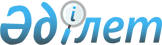 Об утверждении паспортов республиканских бюджетных программ на 2006 год
(Министерство индустрии и торговли Республики Казахстан)Постановление Правительства Республики Казахстан от 12 декабря 2005 года N 1235 (выписка)



      В соответствии с 
 Бюджетным 
 кодексом Республики Казахстан от 24 апреля 2004 года Правительство Республики Казахстан 

ПОСТАНОВЛЯЕТ:





      1. Утвердить паспорта республиканских бюджетных программ на 2006 год:



      Министерства индустрии и торговли Республики Казахстан согласно приложениям 
 326 
, 
 327 
, 
 328 
, 
 329 
, 
 330 
, 
 331 
, 
 332 
, 333 (секретно), 
 334 
, 
 335 
, 
 336 
, 
 337 
, 
 338 
, 
 338-1 
, 
 339 
, 
 339-1 
, 
 340 
, 
 341 
, 
 342 
, 
 343 
, 
 344 
, 
 345 
, 
 346 
, 
 347 
, 
 349 
;




      2. Настоящее постановление вводится в действие с 1 января 2006 года.


      Премьер-Министр




      Республики Казахстан





ПРИЛОЖЕНИЕ 326          



к постановлению Правительства  



Республики Казахстан       



от 12 декабря 2005 года N 1235 


233 - Министерство индустрии и торговли Республики Казахстан




            Администратор бюджетной программы


ПАСПОРТ




республиканской бюджетной программы



001 "Обеспечение деятельности уполномоченного



органа в области индустрии и торговли"



на 2006 год

      1. Стоимость: 2390215 тысяч тенге (два миллиарда триста девяносто миллионов двести пятнадцать тысяч тенге). 


<*>






      Сноска. Пункт 1 в редакции - постановлением Правительства РК от 31 июля 2006 года N 


 470б 


.





      

2. Нормативно-правовая основа бюджетной программы: 

 статьи 12-14 
 Закона Республики Казахстан от 17 апреля 1995 года "О лицензировании"; 
 статьи 5-1 
, 
 5-2 
 Закона Республики Казахстан от 18 июня 1996 года "Об экспортном контроле"; 
 Закон 
 Республики Казахстан от 19 июня 1997 года "О государственной поддержке малого предпринимательства"; 
 Закон 
 Республики Казахстан от 30 декабря 1998 года "О государственном контроле за оборотом отдельных видов оружия"; статьи 
 18, 
 
 23, 
 
 28 Закона 
 Республики Казахстан от 7 июня 2000 года "Об обеспечении единства измерений"; 
 Закон 
 Республики Казахстан от 19 января 2001 года "О конкуренции и ограничении монополистической деятельности"; 
 Закон 
 Республики Казахстан от 8 января 2003 года "Об инвестициях"; 
 статьи 24 
, 
 25 Закона 
 Республики Казахстан от 9 ноября 2004 года "О техническом регулировании"; 
 постановление 
 Правительства Республики Казахстан от 29 декабря 1995 года N 1894 "О реализации Закона Республики Казахстан "О лицензировании"; 
 постановление 
 Правительства Республики Казахстан от 30 января 1996 года N 120 "О создании автоматизированной системы экспортного контроля вооружений, военной техники, а также сырья, материалов, оборудования, технологий и услуг, связанных с их производством"; 
 постановление 
 Правительства Республики Казахстан от 19 августа 1996 года N 1025 "О дополнительных мерах по внедрению автоматизированной системы экспортного контроля вооружений, военной техники, а также сырья, материалов, оборудования, технологий и услуг, связанных с их производством"; 
 постановление 
 Правительства Республики Казахстан от 3 октября 1996 года N 1217 "О служебных телефонах и нормах площадей для размещения аппаратов государственных органов"; 
 постановление 
 Правительства РК от 14 ноября 1996 года N 1389 "О ставках таможенных пошлин на ввозимые товары"; 
 постановление 
 Правительства Республики Казахстан от 30 июня 1997 года N 1037 "О лицензировании экспорта и импорта товаров (работ, услуг) в Республике Казахстан"; 
 постановление 
 Правительства Республики Казахстан от 2 ноября 1998 года N 1118 "О нормативах потребления электроэнергии, тепла на отопление, горячей и холодной воды и других коммунальных услуг по организациям, финансируемым из средств бюджета"; 
 постановление 
 Правительства Республики Казахстан от 27 мая 1999 года N 663 "Об упорядочении эксплуатации служебных легковых автомобилей для транспортного обслуживания государственных органов Республики Казахстан"; 
 постановление 
 Правительства Республики Казахстан от 7 июня 2000 года N 867 "Об утверждении квалификационных требований при лицензировании деятельности по поверке, производству и ремонту средств измерений"; 
 постановление 
 Правительства Республики Казахстан от 3 августа 2000 года N 1176 "О мерах по реализации Закона Республики Казахстан "О государственном контроле за оборотом отдельных видов оружия"; 
 постановление 
 Правительства Республики Казахстан от 18 августа 2000 года N 1282 "Об утверждении списка продукции, подлежащей экспортному контролю в Республике Казахстан"; 
 постановление 
 Правительства Республики Казахстан от 22 сентября 2000 года N 1428 "Об утверждении правил служебных командировок в пределах Республики Казахстан работников государственных учреждений, содержащихся за счет средств государственного бюджета, а также депутатов Парламента Республики Казахстан"; 
 постановление 
 Правительства Республики Казахстан от 13 ноября 2000 года N 1706 "О Концепции обучения государственных служащих"; 
 постановление 
 Правительства Республики Казахстан от 26 марта 2001 года N 384 "О конкурсах в области качества"; 
 постановление 
 Правительства Республики Казахстан от 19 ноября 2002 года N 1222 "Об учреждении Торгового представительства Республики Казахстан в Российской Федерации"; 
 постановление 
 Правительства Республики Казахстан от 17 июня 2003 года N 572 "Об утверждении Правил проведения государственными органами проверок деятельности субъектов малого предпринимательства"; 
 постановление 
 Правительства Республики Казахстан от 11 июля 2005  года N 718 "Об утверждении Правил создания и функционирования Информационного центра по техническим барьерам в торговле, санитарным и фитосанитарным мерам"; совместный Приказ Министерства транспорта и коммуникаций от 20 июля 2001 года N 226-1 и Министерства энергетики и минеральных ресурсов от 16 июля 2001 года N 176 "Об утверждении правил по нормированию расходов топливно-смазочных и эксплуатационных материалов для автотранспортной и специальной техники".



      

3. Источники финансирования бюджетной программы: 

средства республиканского бюджета.



      

4. Цель бюджетной программы:

 формирование государственной политики в области развития индустрии, торговли и предпринимательства, а также научно-технического и инновационного развития страны. 



Создание условий для развития свободной конкуренции на товарных рынках Республики Казахстан. 



Обеспечение исполнения контрактных обязательств недропользователями в части казахстанского содержания.



Насыщение рынка Казахстана высококачественной и конкурентоспособной продукцией отечественных товаропроизводителей. 



Обеспечение продвижения экспорта казахстанских товаров на внешние рынки.



Пресечение нарушений законодательства в области стандартизации, сертификации и обеспечения единства измерений. Защита прав потребителей продукции.



Создание условий для дальнейшего роста количества субъектов малого предпринимательства и увеличения доли малого предпринимательства в структуре ВВП.



Обновление теоретических и практических знаний, умений и навыков по образовательным программам в сфере профессиональной деятельности в соответствии с предъявленными квалификационными требованиями для эффективного выполнения своих должностных обязанностей и совершенствования профессионального мастерства. 


<*>






      Сноска. В пункт 4 внесены изменения постановлением Правительства РК от 31 июля 2006 года N 


 470б 


.





      

5. Задачи бюджетной программы:

 формирование государственной политики в областях: индустриального развития, научно-технического и инновационного развития страны, развития технического регулирования и единства измерений, развития торговой деятельности, развития внешних торгово-экономических отношений Казахстана, развития и поддержки предпринимательства и защиты конкуренции; 



обеспечение информированности отечественных товаропроизводителей приграничных и промышленно-развитых регионов по вопросам экспортопродвижения, в том числе с учетом международного опыта;



разработка Программы содействия продвижению экспорта казахстанских товаров на внешние рынки, основной задачей которого является создание оптимальных условий для доступа казахстанских экспортеров на зарубежные рынки;



создание благоприятных условий для привлечения инвестиций в несырьевой сектор экономики; формирование национальной инновационной системы;



определение степени концентрации товарных рынков, показателей структуры товарного рынка по 25 товарным позициям, выработка рекомендаций и соответствующих мер реагирования;



привлечение отечественных товаропроизводителей к участию в конкурсах на приобретение товаров, работ и услуг при проведении операций по недропользованию и нефтяных операций:



- повышение казахстанского содержания товаров, работ и услуг в проектах недропользования,



- создание и постоянное ведение Информационной системы "Единый регистр отечественных производителей и иностранных инвесторов",



- проведение ценовой экспертизы проектов заключаемых договоров подрядчиками на закупку казахстанских товаров, работ и услуг, ежегодных рабочих программ и бюджетов подрядчиков по объему закупаемых товаров, работ и услуг,



- проведение мониторинга процесса приобретения товаров, работ и услуг при проведении операций по недропользованию и нефтяных операций, и мониторинга казахстанского содержания товаров, работ и услуг в проектах недропользования;



анализ экономических и социальных проблем малого предпринимательства для формирования государственной политики по его поддержке; анализ и систематизация действующего налогового законодательства в Республике Казахстан, касающейся сферы малого предпринимательства; пропаганда развития малого предпринимательства в регионах, путем проведения семинаров, конференций, выпуска методических пособий и журнала;



стимулирование деятельности отечественных производителей к постоянному выпуску конкурентоспособной продукции;



проведение аттестационных обследований органов по сертификации и испытательных лабораторий для оценки независимости и компетентности с выдачей аттестатов аккредитации. Обеспечение безопасности и качества отечественной и импортируемой продукции, процессов и услуг, достоверности результатов измерений при диагностике и лечении заболеваний, контроле безопасности условий труда и быта людей, обеспечение безопасности движения, охраны окружающей среды. Обеспечение защиты интересов государства и потребителей от недоброкачественной продукции. Нормальное функционирование информационной системы Государственного фонда нормативных правовых актов в области технического регулирования и стандартов. Обеспечение процесса вступления Республики Казахстан в ВТО;



повышение профессиональной квалификации государственных служащих. 


<*>






      Сноска. В пункт 5 внесены изменения постановлением Правительства РК от 31 июля 2006 года N 


 470б 


.





      

6. План мероприятий по реализации бюджетной программы:




<*>






      Сноска. В пункт 6 внесены изменения постановлением Правительства РК от 31 июля 2006 года N 


 470б 


; от 6 ноября 2006 года N 


 470е 


.





 



      

7. Ожидаемые результаты выполнения бюджетной программы:

 Прямой результат: 



проведение 20 семинаров и тренингов по вопросам индустриально-инновационного развития; 



проведение 2 конкурсов: на соискание премии Президента Республики Казахстан "За достижения в области качества" и республиканского конкурса-выставки "Алтын-Сапа";



издание 1 кадастра гражданского и служебного оружия и патронов к нему в количестве не менее 35 экземпляров; 



аккредитация не менее 45 организаций;



разработка, внедрение и сертификация системы менеджмента качества в Комитете; 



изготовление бланков лицензий не менее 2500 штук; покупка образцов товаров не менее 5040 единиц и их испытание;



разработка, внедрение и сертификация системы менеджмента качества в 16 территориальных подразделениях Комитета;



совершенствование мер по государственной поддержке инвестиций, в том числе проведение 25 семинаров, конференций, бизнес форумов, саммитов (21 внутри страны, 4 зарубежом), проведение 2 заседаний СИИ, выпуск 6000 экземпляров рекламно-информационной продукции;



отчет о проведенном исследовании в сфере предпринимательства - 1 отчет; отчет по проведенному анализу и систематизация действующего налогового законодательства в Республике Казахстан в сфере малого предпринимательства - 2 отчета; проведение не менее 10 семинаров в регионах по обсуждению проблем в сфере малого бизнеса и выработке мер по их устранению; выпуск 6 методических пособий в количестве по 1000 экземпляров каждая и 4 номеров журнала с тиражом по 3000 экземпляров каждая; 



проведение республиканского конкурса "За достижения в области развития малого предпринимательства в Республике Казахстан";



разработка технико-экономического обоснования СЭЗ;



отчеты по анализу состояния конкурентной среды на товарных рынках по 25 товарным позициям; 



разработка Программы содействия продвижению экспорта казахстанских товаров на внешние рынки;



продвижение казахстанских товаров на внешние рынки, на 2006 год запланировано участие Республики Казахстан в восьми международных выставках, а также разработка эскизов и рабочих проектов казахстанского павильона на международные выставки "ЭКСПО - 2008, Сарагоса" и "ЭКСПО - 2010, Шанхай". Участие в каждом из запланированных мероприятий в среднем около 50 казахстанских предприятий оптовой и розничной торговли; 



мониторинг исполнения 148 контрактных обязательств недропользователей в части казахстанского содержания; 



создание и постоянное ведение 1 информационной системы; проведение не менее 4 выездных областных семинаров по увеличению содержания казахстанского участия в проектах недропользования;



повышение квалификации государственных служащих по темам:



- развитие финансово-кредитного сектора малого предпринимательства - не менее 10 человек;



- налогооблажение - не менее 15 человек;



- индустриальная политика развитых стран - не менее 10 человек;



обучение государственному языку - 97 человек, и английскому языку - не менее 46 человек;



обучение государственных служащих на звание экспертов-аудиторов международного уровня не менее 40 человек;



приобретение оборудования: рабочий комплект N 1 - для определения массы товаров (3 ед.); рабочий комплект N 2 - для определения плотности товаров (3 ед.); технологического автотранспорта (не менее 19 ед.); не менее 14 ед. специального автотранспорта (передвижные лаборатории); приобретение 3-х ед. легкового автотранспорта. Приобретение расходных материалов, комплектующих и запасных частей. Материально-техническая оснащенность на 2006 год составило 50 % от общей потребности, оснащенность оргтехникой - 75 % от общей потребности;



обеспечение сотрудников Министерства услугами доступа к сети Интернет. Техническое обслуживание средств вычислительной техники. Сопровождение локальных задач и информационных систем: по взаимодействию со Всемирной торговой организацией по ТБТ и СФС; Государственного фонда нормативных правовых актов в области технического регулирования и стандартов;



приобретение для торгового представительства Республики Казахстан в РФ микроавтобуса - 1 единиц, компьютеров - 2 единиц, мебели для руководителя в количестве 1 единиц;



оплата услуг профессиональных переводчиков, изготовление и трансляция телепрограмм и сюжетов о процессе вступления Казахстана в ВТО в количестве 12;



приобретение радио - Интернет - 1 единиц, факсовый аппарат -1  единиц, ноутбук - 1единиц, оргтехники - 4 единиц, сервер баз данных - 1 единиц, столы компьютерные - 4 единиц, принтеры - 2 единиц, сканер - 1 единиц, что составляет 100 % от потребности.



 



Конечный результат:



всего количество предприятий Республики Казахстан перешедших на международные стандарты ИСО 9001 в 2005 году составляет 409, ожидаемый прирост в 2006 году - 20 %;



привлечение крупных иностранных инвесторов в несырьевой сектор экономики;



создание условий для дальнейшего роста количества субъектов малого предпринимательства;



обеспечение защиты интересов государства и потребителей от недоброкачественной продукции;



обеспечение достоверного учета всех видов измерений;



повышение информированности отечественных товаропроизводителей по вопросам экспортопродвижения;



наличие технико-экономического обоснования целесообразности создания СЭЗ;



заключения отечественными товаропроизводителями выгодных контрактов и договоров с компаниями дальнего и ближнего зарубежья (ссылаясь на опыт ранее проводимых выставок необходимо отметить, что более 50 % предприятий принимающих участие в выставке заключают договора о сотрудничестве с иностранными компаниями);



увеличение количества субъектов малого предпринимательства с 692,6 тысячи до 734,0 тысячи;



определение степени концентрации товарных рынков, показателей структуры товарного рынка по 25 товарным позициям, выработка предложений и рекомендаций по совершенствованию политики в сфере защиты конкуренции;



развитие торгово-экономических связей между Республикой Казахстан и ближними, дальними зарубежными странами;



отчет оценки последствий вступления Казахстана в ВТО;



обеспечение потребности в повышении профессионального уровня государственных служащих на 6 %, в обучении государственному языку государственных служащих на 16 %, и в обучении английскому языку государственных служащих - 7 %. Признание Казахстанских экспертов аудиторов за рубежом.



 



Финансово-экономический результат:



средние затраты на привлечение 1 участника конкурса по республиканскому конкурсу-выставке "Алтын Сапа" 175 тыс. тенге;



средние затраты на ведение и издание 1 кадастра - 48,5 тыс. тенге;



средние затраты на проведение 1 аттестационного обследования составляет - 24,1 тыс. тенге;



средние затраты на разработку, внедрение и сертификации менеджмента качества составляет 4700,0 тыс. тенге;



средние затраты на изготовление 1 бланка лицензии - 0,45 тыс. тенге;



средние затраты на покупку 0,595 тыс. тенге, испытание - 3,4 тыс. тенге;



средние затраты на разработку, внедрение и сертификации менеджмента качества для 1 территориального подразделения составляет - 1875,0 тыс. тенге;



средние затраты на покупку 1 метрологического прибора по надзору за количеством фасованных товаров в упаковках любого вида составляет не более 1851,0 тыс. тенге;



средние затраты на приобретение передвижных лабораторий составляет не более 9318,0 тыс. тенге;



средние затраты на приобретение технологического транспорта составляет не более - 1346,0 тыс. тенге;



сопровождение ГФС на сумму 3500,0 тыс. тенге;



сопровождение системы информационного центра по взаимодействию с ВТО по техническим барьерам - 5500 тыс. тенге;



затраты на 1 семинар, саммит по поддержке инвестиций составляют - 400 тыс. тенге, СИИ с участием Президента Республики Казахстан - 3310 тыс. тенге, затраты на издание 1 рекламно-информационной продукции - 3,8 тыс. тенге;



увеличение доли малого предпринимательства в структуре ВВП не менее 35 %; 



затраты на проведение республиканского конкурса "За достижение в области развития малого предпринимательства в Республике Казахстан" 5000,0 тыс. тенге;



затраты на разработку технико-экономического обоснования СЭЗ составят 30 млн. тенге;



ссылаясь на опыт ранее проводимых выставок необходимо отметить, что более 50 % предприятий принимающих участие в выставке заключают договора о сотрудничестве с иностранными компаниями, это позволяет совершенствовать структуру казахстанского экспорта, повышать эффективность и масштабы экспортной деятельности предприятий на основе улучшения качества выпускаемой продукции и расширения ассортимента;



средние затраты на повышение квалификации 1 государственного служащего - 15,2 тыс. тенге; средние затраты на обучение государственному языку 1 государственного служащего - 13,5 тыс. тенге; английскому языку - 15,0 тыс. тенге; средние затраты на обучение 1 эксперта-аудитора - 635,0 тыс. тенге.



 



Своевременность:



своевременное выполнение возложенных функций; своевременное информирование бизнес сообщества об инвестиционных возможностях Республики Казахстан и развитие приоритетных кластеров экономики;



в соответствии с техническим заданием (спецификацией) и заключенными договорами.



 



Качество:



создание условий для экспортопродвижения казахстанских товаров на внешние рынки, степень удовлетворения казахстанских предприятий от организации проведенных мероприятий, публикации в СМИ, отзывы об успешном проведении выставок. Увеличение казахстанского содержания;



в соответствии с предъявленным техническим заданием (спецификацией) и заключенными договорами;



обеспечение инвесторов полной информацией о мерах государственной поддержке инвестиций;



повышение профессионального уровня государственных служащих согласно требованиям профессиональной государственной службы, в соответствии с современными экономическими условиями. 


<*>






      Сноска. В пункт 7 внесены изменения постановлением Правительства РК от 31 июля 2006 года N 


 470б 


; от 6 ноября 2006 года N 


 470е 


.






ПРИЛОЖЕНИЕ 327          



к постановлению Правительства  



Республики Казахстан       



от 12 декабря 2005 года N 1235 


233 - Министерство индустрии и торговли Республики Казахстан




            Администратор бюджетной программы


ПАСПОРТ




республиканской бюджетной программы



002 "Кредитование областных бюджетов, бюджетов городов



Астаны и Алматы на строительство жилья"



на 2006 год

      

1. Стоимость:

 22000000 тысяч тенге (двадцать два миллиарда тенге).



      

2. Нормативно-правовая основа бюджетной программы:

 
 Указ 
 Президента Республики Казахстан от 11 июня 2004 года "О Государственной программе развития жилищного строительства в Республике Казахстан на 2005-2007 годы"; 
 постановление 
 Правительства от 28 июня 2004 года N 715 "Об утверждении Плана мероприятий по реализации Государственной программы развития жилищного строительства в Республике Казахстан на 2005-2007 годы"; 
 постановление 
 Правительства от 5 марта 2005 года N 210 "О Сетевом графике исполнения Общенационального плана мероприятий по реализации Послания Главы государства народу Казахстана от 18 февраля 2005 года".



      

3. Источники финансирования бюджетной программы: 

средства республиканского бюджета.



      

4. Цель бюджетной программы:

 комплексное решение проблем развития жилищного строительства, обеспечивающее доступность жилья широким слоям населения.



      

5. Задачи бюджетной программы:

 создание полноценного сбалансированного рынка жилья как со стороны рынка, так и со стороны спроса;



повышение доступности ипотечного кредитования и жилищных строительных сбережений для широких слоев населения.



      

6. План мероприятий по реализации бюджетной программы:


      

7. Ожидаемые результаты выполнения бюджетной программы: 

Прямой результат:



- ожидаемый ввод в эксплуатацию кредитного жилья составляет 0,42 млн. кв. метров;



- снижение объема импорта строительной продукции;



- создание полноценного сбалансированного рынка жилья как со стороны рынка, так и со стороны спроса;



- формирование эффективного рынка строительной индустрии.

Конечный результат:



- объем жилищного строительства всего по республике составит 4,2 млн. кв. метров;



- решение проблем развития жилищного строительства.

Финансово-экономический результат:



- повышение эффективности инвестиционных вложений и оптимизация расходования финансовых средств через систему новых казахстанских сметных нормативов;



- увеличение сбора налогов в бюджет от строительной деятельности, в том числе налога на имущество, подоходного налога с работников строительной отрасли;



- мультипликативный эффект в смежных отраслях за счет увеличения выпуска продукции промышленности строительных материалов, электротехнической, металлургической и химической промышленности, а также предметов обустройства нового жилья.

Своевременность:



- при ежегодном темпе роста ввода в эксплуатацию жилых домов за три года будет построено более 12 млн. кв. метров общей площади жилья;



- создание новых рабочих мест для более чем 45 тысяч человек;



- дальнейшее развитие получит первичный рынок жилья и инвестиционный процесс.

Качество:



- улучшение комфортности жилищного фонда;



- улучшение архитектурного облика городов и других населенных пунктов.




ПРИЛОЖЕНИЕ 328          



к постановлению Правительства  



Республики Казахстан       



от 12 декабря 2005 года N 1235 


233 - Министерство индустрии и торговли Республики Казахстан




            Администратор бюджетной программы


ПАСПОРТ




республиканской бюджетной программы



003 "Ликвидация рудников Миргалимсайского месторождения"



на 2006 год

      

1. Стоимость:

 502619 тысяч тенге (пятьсот два миллиона шестьсот девятнадцать тысяч тенге).



      

2. Нормативно-правовая основа бюджетной программы:

 
 постановление 
 Правительства Республики Казахстан от 4 ноября 1997 года N 1488 "О создании Республиканского государственного предприятия "Кентауликвидрудник"; 
 постановление 
 Правительства Республики Казахстан от 6 декабря 2004 года N 1278 "О Программе "Охрана окружающей среды Республики Казахстан на 2005-2007 годы".



      

3. Источники финансирования бюджетной программы: 

средства республиканского бюджета.



      

4. Цель бюджетной программы:

 Предотвращение экологического бедствия в регионе городов Кентау, Туркестан и прилегающих к нему свыше 20 населенных пунктов.



      

5. Задачи бюджетной программы:

 осуществление работ по проходке водосливной выработке от Клетьевого ствола рудника "Глубокий" на юго-западный район г. Кентау и по консервации и рекультивации Баялдырского хвостохранилища, согласно проектам.



      

6. План мероприятий по реализации бюджетной программы:


      

7. Ожидаемые результаты выполнения бюджетной программы: 

Прямой результат:



по проходке водосливной выработки с рудника "Глубокий" в юго-западный район г. Кентау в 2006 году будут выполнены работы в объеме соответствующем 56 % от общего объема работ по проекту, всего с начала реализации проекта на 90 %;



по продолжению консервации Баялдырского хвостохранилища в 2006 году будут выполнены работы в объеме соответствующем 60 % от общего объема работ по проекту, всего с начала реализации проекта на 80 %.

Конечный результат:



минимальный риск попадания токсичной пыли в жилой массив и сельхозугодия в регионе городов Кентау, Туркестан и прилегающих к нему свыше 20 населенных пунктов.

Финансово-экономическая эффективность: предотвращение возможного возникновения ситуаций, которые потребуют обязательного выделения бюджетных средств на возмещение ущерба населению и организациям.

Своевременность: в соответствии с календарным планом работ.

Качество: в соответствии с ПСД.




ПРИЛОЖЕНИЕ 329          



к постановлению Правительства  



Республики Казахстан       



от 12 декабря 2005 года N 1235 


233 - Министерство индустрии и торговли Республики Казахстан




            Администратор бюджетной программы


ПАСПОРТ




республиканской бюджетной программы



004 "Целевые трансферты на развитие областным бюджетам,



бюджетам городов Астаны и Алматы на развитие и обустройство



инженерно-коммуникационной инфраструктуры"



на 2006 год

      

1. Стоимость:

 20000000 тысяч тенге (двадцать миллиардов тенге).



      

2. Нормативно-правовая основа бюджетной программы:

 
 Указ 
 Президента Республики Казахстан от 11 июня 2004 года N 1388 "О Государственной программе развития жилищного строительства в Республике Казахстан на 2005-2007 годы"; 
 постановление 
 Правительства от 28 июня 2004 года N 715 "Об утверждении Плана мероприятий по реализации Государственной программы развития жилищного строительства в Республике Казахстан на 2005-2007 годы".



      

3. Источники финансирования бюджетной программы: 

средства республиканского бюджета.



      

4. Цель бюджетной программы:

 обеспечение населения надлежащими условиями проживания.



      

5. Задачи бюджетной программы:

 обеспечение территорий индивидуального жилищного строительства и многоквартирных жилых домов инженерно-коммуникационными сетями.



      

6. План мероприятий по реализации бюджетной программы:


      

7. Ожидаемые результаты выполнения бюджетной программы:




* Прямой результат:



- ввод в эксплуатацию 2,6 млн. кв. метров инженерных сетей.

Конечный результат:



- наиболее полное удовлетворение потребности населения в надлежащих условиях проживания.

Финансово-экономический результат:



- затраты на строительство инженерно-коммуникационных сетей на 1 кв. метр составят 7700 (семь тысяч семьсот) тенге.

Своевременность:



- в соответствии с графиком ввода в эксплуатацию инженерно-коммуникационных сетей для эффективной реализации Государственной программы развития жилищного строительства в Республике Казахстан на 2005-2007 годы.

Качество:



- согласно СНиПам;



- полное соответствие коммунальных и других услуг инженерно-коммуникационных сетей потребностям территорий застройки жилыми домами.

Примечание: *) Перечень инвестиционных проектов согласно приложению 2 к 
 постановлению 
 Правительства Республики Казахстан от 9 декабря 2005 года N 1228 "О реализации Закона Республики Казахстан "О республиканском бюджете на 2006 год", а также мероприятия в соответствии с утвержденной в установленном законодательством порядке проектно-сметной документацией (с указанием N и даты утверждения или заключения государственной экспертизы ПСД), количественные и качественные показатели, характеризующие ожидаемые результаты, в рамках освоения трансфертов отражаются в паспортах местных бюджетных программ.




ПРИЛОЖЕНИЕ 330          



к постановлению Правительства  



Республики Казахстан       



от 12 декабря 2005 года N 1235 


233 - Министерство индустрии и торговли Республики Казахстан




            Администратор бюджетной программы


ПАСПОРТ




республиканской бюджетной программы



005 "Прикладные научные исследования в области строительства"



на 2006 год

      

1. Стоимость:

 73460 тысяч тенге (семьдесят три миллиона четыреста шестьдесят тысяч тенге).



      

2. Нормативно-правовая основа бюджетной программы:

 
 Закон 
 Республики Казахстан от 5 июля 1996 года "О чрезвычайных ситуациях природного и техногенного характера"; 
 Закон 
 Республики Казахстан от 9 июля 2001 года "О науке"; 
 статьи 28 
, 
 29 Закона 
 Республики Казахстан от 16 июля 2001 года "Об архитектурной, градостроительной и строительной деятельности в Республике Казахстан"; 
 постановление 
 Правительства Республики Казахстан от 13 декабря 2004 года N 1305 "Об утверждении программы развития промышленности строительных материалов, изделий и конструкций в Республике Казахстан на 2005-2014 годы".



      

3. Источники финансирования бюджетной программы: 

средства республиканского бюджета.



      

4. Цель бюджетной программы:

 формирование полноценной среды обитания и жизнедеятельности человека; обеспечение инновационного развития промышленности строительных материалов, изделий и конструкций.



      

5. Задачи бюджетной программы:

 - снижение сейсмического риска и ущерба от возможных разрушительных землетрясений;



- обеспечение устойчивости и долговечности зданий и сооружений, в том числе разработка эффективных конструктивных решений фундаментов и оснований зданий для строительства в сложных инженерно-геологических условиях;



- получение новых видов технологий производства импортозамещающих строительных материалов, изделий, конструкций.



      

6. План мероприятий по реализации бюджетной программы:


      

7. Ожидаемые результаты выполнения бюджетной программы: 

Прямой результат:



комплексная оценка сырьевой базы для определения перспектив развития отрасли.

Конечный результат:



снижение возможного ущерба от землетрясений, обеспечение развития базы строительной индустрии новыми технологиями и нормативными документами, развитие производства эффективных, экологически чистых строительных материалов.

Финансово-экономический результат:



средняя стоимость проведения прикладных научных исследований по одной теме составляет 10494,3 тыс. тенге.

Своевременность: в течение года в соответствии с заключаемыми договорами.

Качество:



соответствие результатов работ с международными требованиями к научно-технической продукции, положительное заключение государственной научно-технической экспертизы.




ПРИЛОЖЕНИЕ 331          



к постановлению Правительства  



Республики Казахстан       



от 12 декабря 2005 года N 1235 


233 - Министерство индустрии и торговли Республики Казахстан




            Администратор бюджетной программы


ПАСПОРТ




республиканской бюджетной программы



006 "Прикладные научные исследования технологического



характера" на 2006 год

      

1. Стоимость:

 964540 тысяч тенге (девятьсот шестьдесят четыре миллиона пятьсот сорок тысяч тенге).



      

2. Нормативно-правовая основа бюджетной программы:

 
 постановление 
 Правительства Республики Казахстан от 17 февраля 2004 года N 187 "Об утверждении научно-технической программы "Научно-техническое обеспечение устойчивого функционирования и стратегических приоритетов развития горно-металлургического комплекса Республики Казахстан на 2004-2006 годы"; 
 постановление 
 Правительства Республики Казахстан от 25 июня 2004 года N 703 "Некоторые вопросы разработки новых противоинфекционных препаратов".



      

3. Источники финансирования бюджетной программы: 

средства республиканского бюджета.



      

4. Цель бюджетной программы:

 создание научно-технической продукции, направленной на усовершенствование действующих технологий, создание новых материалов и снижение инфекционных заболеваний.



      

5. Задачи бюджетной программы:

 проведение прикладных научных исследований по разработке новых наукоемких технологий, материалов и лекарственных препаратов;



      разработка нормативно-методических документов для развития и безопасного функционирования горно-металлургической отрасли промышленности;



      создание опытного производства противоинфекционных препаратов по международным стандартам.



      

6. План мероприятий по реализации бюджетной программы:


      

7. Ожидаемые результаты выполнения бюджетной программы: 

Прямой результат: I. Научно-техническая программа "Научно-техническое обеспечение устойчивого функционирования и стратегических приоритетов развития горно-металлургического комплекса Республики Казахстан":



1) разработка технологий, предусматривающих повышение извлечения цветных металлов (свинца, цинка, меди, благородных металлов) из руд;



2) снижение потерь и разубоживание руды в пределах 5-8 %;



3) снижение затрат на буро-взрывные работы на 15-20 %;



4) снижение затрат на закладочные работы, крепление и поддержание очистных выработок на 30-35 %.



II. Научно-техническая программа "Разработка перспективных новых материалов различного назначения":



разработка технологий, предусматривающих:



1) повышение качества технического кремния и силана до 99,999 % и 99,95 % соответственно;



2) получение поликристаллического кремния с содержанием примесей 1ч10 - 5 % из отечественного сырья;



3) получение поверхностных наноструктур с увеличенной механической прочностью и изностойкостью в 2-3 раза, жаропрочностью на 200-400


о 


С;



4) увеличение каталитической активности поверхностных катализаторов в 2 раза;



5) увеличение емкости и сроков службы наноструктурированных аккумуляторов в 2 раза;



6) увеличение срока службы конструкционных материалов в 2-3 раза.



III. Научно-техническая программа "Разработка новых противоинфекционных препаратов":



синтез 3-х пробных партий новых противоинфекционных препаратов.

Конечный результат:



I. Научно-техническая программа "Научно-техническое обеспечение устойчивого функционирования и стратегических приоритетов развития горно-металлургического комплекса Республики Казахстан":



развитие и повышение комплексности использования сырья в горно-металлургическом комплексе, разработка конкурентоспособной продукции.



II. Научно-техническая программа "Разработка перспективных новых материалов различного назначения":



создание новых видов материалов по перспективным направлениям науки и техники, способствующих организации новых наукоемких производств.



III. Научно-техническая программа "Разработка новых противоинфекционных препаратов":



предупреждение распространения и снижения заболеваемости инфекционными препаратами.

Финансово-экономический результат:



стоимость научно-технической программы "Научно-техническое обеспечение устойчивого функционирования и стратегических приоритетов развития горно-металлургического комплекса Республики Казахстан" 220 000 тыс. тенге;



стоимость научно-технической программы "Разработка перспективных новых материалов различного назначения" 167 540 тыс. тенге;



стоимость научно-технической программы "Разработка новых противо-инфекционных препаратов" 577 000 тыс. тенге.

Своевременность: в соответствии с заключенными договорами.

Качество:



I. Научно-техническая программа "Научно-техническое обеспечение устойчивого функционирования и стратегических приоритетов развития горно-металлургического комплекса Республики Казахстан":



проведение прикладных научных исследований способствует повышению эффективности производства и качества продукции, а также созданию новой научно-технической.



II. Научно-техническая программа "Разработка перспективных новых материалов различного назначения":



проведение прикладных научных исследований способствует разработке наукоемких технологий по выпуску новых видов материалов.



III. Научно-техническая программа "Разработка новых противо-инфекционных препаратов":



создание отечественных медицинских препаратов.




ПРИЛОЖЕНИЕ 332          



к постановлению Правительства  



Республики Казахстан       



от 12 декабря 2005 года N 1235 


233 - Министерство индустрии и торговли Республики Казахстан




            Администратор бюджетной программы


ПАСПОРТ




республиканской бюджетной программы



007 "Прикладные научные исследования в области стандартизации,



сертификации, метрологии и систем качества"



на 2006 год

      

1. Стоимость:

 26000 тысяч тенге {двадцать шесть миллионов тенге).



      

2. Нормативно-правовая основа бюджетной программы: 

 статья 5 
 Закона Республики Казахстан от 7 июня 2000 года "Об обеспечении единства измерений"; 
 Закон 
 Республики Казахстан от 9 июля 2001 года "О науке"; 
 статьи 4 
, 
 8,  
 
 25 Закона 
 Республики Казахстан от 9 ноября 2004 года "О техническом регулировании"; п. 8.2 и п. 8.4 
 постановления 
 Правительства Республики Казахстан от 6 февраля 2004 года "Об утверждении Программы развития национальных систем стандартизации и сертификации Республики Казахстан на 2004-2006 годы"; 
 постановление 
 Правительства Республики Казахстан от 16 марта 2004 года N 321 "Об утверждении Программы развития государственной системы обеспечения единства измерений Республики Казахстан на 2004-2006 годы".



      

3. Источники финансирования бюджетной программы: 

средства республиканского бюджета.



      

4. Цель бюджетной программы:

 Достижение безопасности продукции, услуг и процессов, для жизни здоровья человека и окружающей среды, социальных и экологических эффектов, обеспечение выпуска конкурентоспособной безопасной продукции за счет повышения квалификации специалистов в области технического регулирования.



      

5. Задачи бюджетной программы:

 проведение научных исследований и разработка Модели технического регулирования, гармонизированную с международными требованиями и механизма ее внедрения, которая отражает основную концепцию и принципы технического регулирования, проведение исследовательских работ по анализу проблем и путей их решения, возникающих при внедрении стандартов системы управления качеством и безопасностью пищевых продуктов.



      

6. План мероприятий по реализации бюджетной программы:


      

7. Ожидаемые результаты выполнения бюджетной программы: 

1. Прямые результаты:



В области метрологии:



- разработка таблиц стандартных справочных данных, методических документов по оценке стандартных справочных данных, методики поверки плоского угла;



В области технического регулирования:



- разработка Модели технического регулирования, гармонизированной с международными требованиями;



В области систем менеджмента качества:



- разработка рекомендаций по созданию системы менеджмента качества, основанной на принципах анализа рисков и критических контрольных точек (Hazard analysis and critical control points - далее НАССР), алгоритма ее внедрения для предприятий пищевой промышленности.



2. Конечные результаты:



В области метрологии:



- обеспечение единства измерений, совершенствование методов и повышение точности измерений прямого угла;



- повышение эффективности производственных процессов за счет обеспечения достоверными данными о свойствах веществ и материалов на 20 %.



В области технического регулирования:



- реформирование системы технического регулирования в свете требований Всемирной торговой организации и обеспечение безопасности продукции, услуги, процессов для жизни и здоровья человека и окружающей среды в Республике Казахстан;



В области систем менеджмента качества:



- повышение безопасности и конкурентноспособности в области производства и реализации пищевой продукции.



3. Финансово-экономический результат:



В области метрологии:



- затраты на проведение прикладных научных исследований в области метрологии - не менее 10950 тыс. тенге.



В области технического регулирования:



- затраты на проведение прикладных научных исследований в области технического регулирования - не менее 9 950 тыс. тенге;



В области систем менеджмента качества:



- затраты на проведение прикладных научных исследований в области систем менеджмента качества (второй этап) - не менее 4 950 тыс. тенге;



По трем направлениям:



- затраты на проведение государственной научной экспертизы - не менее 150 тыс. тенге.



4. Своевременность:



- в течение года в соответствии с заключаемыми договорами.



5. Качество:



В области метрологии:



- повышение точности и надежности измерений плоского угла и достоверности данных о свойствах веществ и материалов на 20 %;



В области технического регулирования:



- обеспечение выпуска конкурентоспособной безопасной продукции за счет проведения научных исследований в области технического регулирования;



В области систем менеджмента качества:



- повышение безопасности и конкурентноспособности в области производства и реализации пищевой продукции.




ПРИЛОЖЕНИЕ 334          



к постановлению Правительства  



Республики Казахстан       



от 12 декабря 2005 года N 1235 


233 - Министерство индустрии и торговли Республики Казахстан




            Администратор бюджетной программы


ПАСПОРТ




республиканской бюджетной программы



009 "Создание эталонного центра в городе Астане"



на 2006 год

      

1. Стоимость:

 703193 тысячи тенге (семьсот три миллиона сто девяносто три тысячи тенге).



      

2. Нормативно-правовая основа бюджетной программы:

 
 статья 10 
 Закона Республики Казахстан от 7 июня 2000 года "Об обеспечении единства измерений"; 
 постановление 
 Правительства Республики Казахстан от 16 марта 2004 года N 321 "Об утверждении Программы развития государственной системы обеспечения единства измерений Республики Казахстан на 2004-2006 годы".



      

3. Источники финансирования бюджетной программы: 

средства республиканского бюджета.



      

4. Цель бюджетной программы:

 развитие государственной системы обеспечения единства измерений в Республике Казахстан.



      

5. Задачи бюджетной программы:

 обеспечение условий для хранения и применения государственных эталонов единиц величин Республики Казахстан.



      

6. План мероприятий по реализации бюджетной программы:


      

7. Ожидаемые результаты выполнения бюджетной программы: 

Прямые результаты:



1. Наличие эталонного центра, соответствующего международным требованиям.



2. Утвержденная проектно-сметная документация по строительству семейного общежития для ученых-хранителей государственных эталонов в городе Астана.

Конечные результаты: ввод в эксплуатацию объектов для развития государственной системы обеспечения единства измерений в Республике Казахстан.

Финансово-экономический результат:

Своевременность: согласно планам-графикам работ в соответствии с заключенными договорами.

Качество: согласно строительным нормам и правилам.




ПРИЛОЖЕНИЕ 335          



к постановлению Правительства  



Республики Казахстан       



от 12 декабря 2005 года N 1235 


233 - Министерство индустрии и торговли Республики Казахстан




            Администратор бюджетной программы


ПАСПОРТ




республиканской бюджетной программы



010 "Организация лизинга техники и оборудования для выращивания



хлопчатника, развития текстильной и швейной промышленности



в рамках пилотного кластера "Текстильная промышленность"



через АО "Банк Развития Казахстана"



на 2006 год

      

1. Стоимость:

 5080000 тысяч тенге (пять миллиардов восемьдесят миллионов тенге).



      

2. Нормативно-правовая основа бюджетной программы:

 
 постановление 
 Правительства Республики Казахстан от 9 марта 2004 года N 289 "О Меморандуме кредитной политики акционерного общества "Банк Развития Казахстана".



      

3. Источники финансирования бюджетной программы: 

средства республиканского бюджета.



      

4. Цель бюджетной программы:

 расширение инвестиционных возможностей АО "Банк Развития Казахстана" за счет пополнения его кредитных ресурсов для снижения стоимости фондирования финансового лизинга при выращивании хлопчатника и развития текстильной и швейной промышленности.



      

5. Задачи бюджетной программы:

 формирование базы фондирования дочерней лизинговой компании АО "Банк Развития Казахстана"; обеспечение средне- и долгосрочного лизингового финансирования на приемлемых условиях.



      

6. План мероприятий по реализации бюджетной программы:


      

7. Ожидаемые результаты выполнения бюджетной программы: 

Прямой результат:



создание новых производств и обновление основных средств юридических лиц в текстильной и швейной промышленности, а также в сфере выращивания хлопчатника.

Конечный результат:



развитие текстильной и швейной промышленности и выращивание хлопчатника за счет приобретения оборудования и техники для юридических лиц посредством финансового лизинга.

Финансово-экономический результат:



обеспечение обновления и модернизация основных средств в текстильной и швейной промышленности, а также в сфере выращивания хлопчатника.

Своевременность:



в соответствии с условиями договоров лизинга.

Качество:



приобретение современных техники и оборудования, способствующих повышению качества и конкурентоспособности хлопчатника, продукции текстильной и швейной промышленности.




ПРИЛОЖЕНИЕ 336          



к постановлению Правительства  



Республики Казахстан       



от 12 декабря 2005 года N 1235 


233 - Министерство индустрии и торговли Республики Казахстан




            Администратор бюджетной программы


ПАСПОРТ




республиканской бюджетной программы



011 "Создание международного центра приграничного



сотрудничества "Хоргос" на 2006 год

      

1. Стоимость:

 1100000 тысяч тенге (один миллиард сто миллионов тенге).



      

2. Нормативно-правовая основа бюджетной программы:

 
 постановление 
 Правительства Республики Казахстан от 25 августа 2005 года N 877 "Об утверждении Соглашения между Правительством Республики Казахстан и Правительством Китайской Народной Республики о регулировании деятельности Международного центра приграничного сотрудничества "Хоргос".



      

3. Источники финансирования бюджетной программы: 

средства республиканского бюджета.



      

4. Цель бюджетной программы:

 создание благоприятного инвестиционного климата для привлечения частного капитала в Республику Казахстан; повышение внешнего товарооборота Республики Казахстан с другими странами; содействие экономическому сотрудничеству Алматинской области, стимулирование роста экономики в Алматинской области; повышение уровня жизни населения прилегающих регионов.



      

5. Задачи бюджетной программы:

 - создание условий для расширения торгово-экономического сотрудничества с КНР и СНГ;



- повышение доступности транспортных, торговых, туристских, и других услуг;



- расширение технического обмена без дискриминационных мер, упрощенного режима перемещения через государственную границу.



      

6. План мероприятий по реализации бюджетной программы:


      

7. Ожидаемые результаты выполнения бюджетной программы: 

Прямой результат: за счет бюджетных средств предполагается осуществить следующие виды работ: проектно-изыскательские работы, строительство ограждения территории, возведение зданий контрольно-пропускных пунктов, прокладку инженерной инфраструктуры (водоснабжения, водоотведения, теплоснабжения, энергоснабжения), благоустройство территории Центра, реконструкцию автомобильной дороги и строительство проездов. Создание Международного центра приграничного сотрудничества "Хоргос".

Конечный результат: ускорение темпов развития экономики Алматинской области, включая строительство новых промышленных предприятий, объектов в сфере обслуживания как на территории МЦПС, так и на территории города Жаркента.

Финансово-экономический результат: создание международного центра приграничного сотрудничества "Хоргос" будет способствовать интенсивному развитию экономики Алматинской области, развитию и совершенствованию транспортной, инженерной и туристской инфраструктуры, увеличению грузооборота, появлению новых рабочих мест, повышению жизненного уровня населения проживающего на приграничных территориях.

Своевременность: в соответствии с технико-экономическим обоснованием создания Международного центра приграничного сотрудничества "Хоргос", утвержденным приказом Министерства индустрии и торговли Республики Казахстан от 3 ноября 2005 года N 368 и согласованным Министерством экономики и бюджетного планирования Республики Казахстан, а также в соответствии с графиком работ акционерного общества "Международный центр приграничного сотрудничества "Хоргос".

Качество: Международный центр приграничного сотрудничества "Хоргос" будет строиться в соответствии с мировыми стандартами.




ПРИЛОЖЕНИЕ 337          



к постановлению Правительства  



Республики Казахстан       



от 12 декабря 2005 года N 1235 


233 - Министерство индустрии и торговли Республики Казахстан




            Администратор бюджетной программы


ПАСПОРТ




республиканской бюджетной программы



013 "Совершенствование системы стандартизации, метрологии



и сертификации" на 2006 год

      

1. Стоимость:

 1199875 тысяч тенге (один миллиард сто девяносто девять миллионов восемьсот семьдесят пять тысяч тенге).



      

2. Нормативно-правовая основа бюджетной программы:

 
 статьи 5 
, 
 10, 
 
 13, 
 
 15, 
  
 17 Закона 
 Республики Казахстан от 7 июня 2000 года "Об обеспечении единства измерений";  
 Указ 
Президента Республики Казахстан от 17 мая 2003 года "О Стратегии индустриально-инновационного развития Республики Казахстан на 2003-2015 годы"; 
 статьи 6 
,  
 19, 
 
 20, 
 
 21, 
 
 22 Закона 
 Республики Казахстан от 9 ноября 2004 года "О техническом регулировании"; 
 постановление 
 Правительства Республики Казахстан от 16 марта 2004 года N 321 "Об утверждении Программы развития государственной системы обеспечения единства измерений Республики Казахстан на 2004-2006 годы"; 
 постановление 
 Правительства Республики Казахстан от 6 февраля 2004 г. N 148 "Об утверждении Программы развития национальных систем стандартизации и сертификации Республики Казахстан на 2004-2006 годы";  
 постановление 
 Правительства Республики Казахстан от 2 сентября 2004 года N 926 "Об утверждении Правил создания и ведения Депозитария классификаторов технико-экономической информации".



      

3. Источники финансирования бюджетной программы: 

средства республиканского бюджета.



      

4. Цель бюджетной программы:

 Защита интересов граждан и экономики Республики Казахстан от последствий недостоверных результатов измерений и обеспечение безопасности и качества отечественной и импортируемой продукции, процессов (работ) и услуг.



      

5. Задачи бюджетной программы:

 - обеспечение достоверного учета всех видов материальных и энергетических ресурсов;



- обеспечение достоверных результатов измерений при диагностике и лечении заболеваний, контроле безопасности условий труда и быта людей, обеспечении безопасности движения, охране окружающей среды;



- обеспечение национальной безопасности, предупреждение действий, вводящих в заблуждение потребителей относительно безопасности продукции, услуги;



- устранение технических барьеров в торговле;



- повышение конкурентоспособности продукции, развитие системы классификации и кодирования технико-экономической информации в республике;



- поддержание государственных классификаторов в достоверном состоянии, включающем согласование и проведение экспертизы;



- создание технического законодательства в области технического регулирования и по обеспечению продукции и процессов.



      

6. План мероприятий по реализации бюджетной программы:




<*> 






      Сноска. В пункт 6 внесены изменения постановлением Правительства РК от 6 ноября 2006 года N 


 470е 


.






 





      

7. Ожидаемые результаты выполнения бюджетной программы: 

1) Прямые результаты:



- приобретение эталонного оборудования для создания государственных эталонов в количестве не менее 10 единиц;



- обслуживание эталонов, повышение квалификации в международных семинарах не менее 7 специалистов, сервисное обслуживание оборудования, приобретение, поставка, монтаж, пуско-наладка вспомогательного оборудования для филиалов государственного научного метрологического центра;



- создание поверочных лабораторий и организация поверочных работ для средств измерений;



- организация и проведение межлабораторных сличений результатов поверки и калибровки средств измерений не менее 14 метрологических служб;



- организация и оснащение испытательных лабораторий по климатическим и механическим испытаниям, испытаниям на электробезопасность, электромагнитную совместимость, приобретение испытательного, измерительного и вспомогательного оборудования, получение измерительными лабораториями экспертного заключения для аккредитации не менее 3-х лабораторий на признание результатов измерений на мировом рынке и обучение не менее 30 специалистов в соответствии с международными требованиями;



- присоединение к не менее 100 межгосударственным стандартам (ГОСТам) в результате анализа и систематизации государственных стандартов; разработка не менее 120 основополагающих государственных стандартов, включая стандарты на методы контроля и испытания продукции и процессов, приобретение не менее 300 нормативных документов в области стандартизации, метрологии и сертификации;



- ведение десяти классификаторов ТЭИ, поддержание нормального функционирования Депозитария государственных классификаторов технико-экономической информации;



- разработка 8 проектов нормативных правовых актов в области технического регулирования и 1 проекта межгосударственной модели технического регламента, представление в Межгосударственный совет по стандартизации 5 бюллетеней голосования о присоединении Казахстана к Межгосударственным моделям технических регламентов;



аккредитация трех лабораторий на международном уровне.



2) Конечные результаты:



- бесперебойное и безаварийное функционирование технологического оборудования Эталонного центра;



- обеспеченность эталонами не менее 50 % видов измерений (всего видов измерений - 17);



- включение Казахстана в базу данных ключевых сличений Международного бюро мер и весов по одному виду измерений - твердости;



- не менее 30 %-ый охват поверкой средств измерений, используемых при обеспечении защиты жизни и здоровья граждан, контроле состояния окружающей среды и торгово-коммерческих операциях;



- обеспечение межлабораторными сличениями метрологических служб по массе - не менее 20 %, по давлению - не менее 10 %, по температуре - не менее 15 %;



- обеспеченность предприятий испытательной базой в области электрических измерений не менее 80 %, аккредитация лабораторий в соответствии с международными требованиями не менее 0,002 %;



- создание условий для перехода на межгосударственные и международные стандарты, повышение уровня гармонизации государственных стандартов по сравнению с 2005 годом с 43 % до 54 %;



- обеспечение достоверности государственных классификаторов технико-экономической информации;



- приведение технического законодательства в соответствие с положениями Соглашения ВТО по техническим барьерам в торговле, тем самым создание условий для вступления Казахстана в ВТО;



создание основы для признания казахстанских сертификатов соответствия на международном уровне.



3) Финансово-экономические результаты:



- затраты на содержание Эталонного центра в среднем в месяц - от 12,5 млн. до 15,2 млн. тенге;



- затраты на создание эталонов, в среднем стоимость эталона составит от 10 млн. до 110 млн. тенге;



- затраты на содержание 1-го эталона в среднем в год - до 2 499,0 тыс. тенге;



- затраты на создание поверочных лабораторий, в среднем стоимость 1-го поверочного оборудования составит от 1 млн. до 35,0 млн. тенге;



- затраты на проведение межлабораторных сличений, в среднем на проведение одного сличения до 500,0 тыс. тенге;



- затраты на создание измерительных лабораторий и государственного испытательного центра измерений, в том числе на подготовку 1-го специалиста в среднем - до 700 тыс. тенге, аккредитацию 1-ой измерительной лаборатории в среднем - до 4 млн. тенге;



- затраты на разработку 1 основополагающего государственного стандарта в среднем - 958,1 тыс. тенге; приобретение НД в области стандартизации, метрологии и сертификации в среднем - 18,6 тыс. тенге;



- затраты на актуализацию государственных классификаторов ТЭИ в среднем - 415,7 тыс. тенге за 1 единицу;



- затраты на разработку 1-го нормативного правового акта в среднем 1 000,0 тыс. тенге, за экспертизу 1-го проекта межгосударственной модели технических регламентов в среднем - 1000,0 тыс. тенге;



средние затраты на аккредитацию 1 лаборатории 4 333,0 тыс. тенге.



4) Своевременность:



- в соответствии с календарным планом работ.



5) Качество:



- отзывы отечественных предприятий, осуществивших переход на международные стандарты;



- увеличение объема отечественной конкурентоспособной продукции;



- степень удовлетворения потребителей качеством и безопасностью отечественной продукции;



- степень удовлетворения потребителей точностью измерений мер и весов;



повышение достоверности и точности результатов испытаний и оценки безопасности продукции. 


<*> 






      Сноска. В пункт 7 внесены изменения постановлением Правительства РК от 6 ноября 2006 года N 


 470е 


.






ПРИЛОЖЕНИЕ 338          



к постановлению Правительства  



Республики Казахстан       



от 12 декабря 2005 года N 1235 


233 - Министерство индустрии и торговли Республики Казахстан




            Администратор бюджетной программы


ПАСПОРТ




республиканской бюджетной программы



      014 "Совершенствование нормативно-технических документов



в сфере архитектурной, градостроительной и



строительной деятельности" на 2006 год

      

1. Стоимость:

 175011 тысяч тенге (сто семьдесят пять миллионов одиннадцать тысяч тенге).



      

2. Нормативно-правовая основа бюджетной программы:

 
 статья 12 
 Закона Республики Казахстан от 5 июля 1996 года "О чрезвычайных ситуациях природного и техногенного характера"; 
 статья 6 
 Закона Республики Казахстан от 22 ноября 1996 года "О пожарной безопасности"; 
 статья 28 
 и 
 29 Закона 
 Республики Казахстан от 16 июля 2001 года "Об архитектурной, градостроительной и строительной деятельности в Республике Казахстан"; 
 постановление 
 Правительства Республики Казахстан от 22 июня 1992 года N 540 "О мерах по реализации соглашений и научно-техническому сотрудничеству в рамках стран Содружества независимых государств"; 
 постановление 
 Правительства Республики Казахстан от 5 сентября 2003 года N 903 "О плане мероприятий по реализации Программы Правительства Республики Казахстан на 2003-2006 годы".



      

3. Источники финансирования бюджетной программы: 

средства республиканского бюджета.



      

4. Цель бюджетной программы:

 Обеспечение строительной отрасли современными государственными нормативами в области архитектуры, градостроительства и строительства, отвечающими международным требованиям, а также типовыми проектами для строительства основных объектов социальной инфраструктуры для сельской местности, строящихся за счет средств государственного бюджета.



      

5. Задачи бюджетной программы:

 разработка и переработка государственных нормативов в области архитектуры, градостроительства и строительства, также проектных предложений, технических решений с применением прогрессивных материалов, инженерного оборудования и технологий в жилищно-гражданском и промышленном строительстве;



обеспечение строительной отрасли государственными нормативами на государственном языке;



приобретение адаптированных к нашей законодательной базе нормативов, межгосударственных норм и правил, стандартов гармонизированных с требованиями норм для проектирования и строительства объектов, представляющих взаимный интерес стран СНГ;



формирование базы общетехнических нормативных документов для изысканий, проектирования, строительства, по проблемам устойчивости, надежности, взрыво-пожаробезопасности, безопасности труда, обеспечения экономии топливно-энергетических ресурсов;



совершенствование сметно-нормативной документации и расширение нормативной базы сметных норм; завершение разработки современных типовых проектов для районов с различными природно-климатическими и сейсмическими условиями и руководящих документов.



      

6. План мероприятий по реализации бюджетной программы:


      

7. Ожидаемые результаты выполнения бюджетной программы:

 Прямой результат: Переработка 28 сборников сметно-нормативных документов, расширение и дополнение программного обеспечения "SANA-2001";



4 нормативно-технических документов в области архитектурно-градостроительной деятельности;



разработка не менее 8 единиц нормативно-технических документов, в том числе 6 ед. - по новым темам;



завершение разработки 21 типовых проектов строительства объектов социальной инфраструктуры;



перевод 30 единиц нормативно-технических документов на государственный язык;



переработка 3-х СНиПов и разработка пособия к СНиП Республики Казахстан, переходящее на 2007 год;



приобретение в рамках МНТКС межгосударственных нормативно-технических документов в количестве 10 единиц.

Конечный результат: совершенствование государственных нормативов в области архитектуры, градостроительства и строительства, создание условий для повышения качества строительной продукции, соответствующей к Евростандартам.

Финансово-экономический результат: Средняя стоимость разработки одного нормативно-технического документа от 850 до 1 700 тыс. тенге, одного типового проекта - 4 300 тыс. тенге.



Оптимизация государственных затрат при проектировании и строительстве объектов здравоохранения, образования, получение оптимальных проектных решений.

Своевременность: согласно утвержденному тематическому плану.

Качество: введение в действие государственных нормативов в строительстве, соответствующих прогрессивным техническим регламентам развитых стран, обеспечение строительного комплекса республики межгосударственными нормами и стандартами, отвечающими современным требованиям и исключающими барьеры в торгово-экономических отношениях, разработка нового поколения типовых проектов, которые предполагают защиту интересов государства и населения в вопросах снижения уровня объективных затрат и недопущения необоснованных расходов на проектирование и строительство большинства объектов социальной инфраструктуры.




      Приложение 338-1             



к постановлению Правительства      



Республики Казахстан         



от 12 декабря 2005 года N 1235  


<*>





      Сноска. Постановление дополнено приложением 338-1 - постановлением Правительства РК от 31 июля 2006 года N 


 470б 


.





233 - Министерство индустрии и торговли Республики Казахстан





      Администратор бюджетной программы


ПАСПОРТ




     

республиканской бюджетной программы




015 "Целевые трансферты на развитие областному




бюджету Карагандинской области на строительство




инфраструктуры индустриального парка в городе Темиртау"




на 2006 год


      

1. Стоимость:

 335000 тысяч тенге (триста тридцать пять миллионов тенге).



      

2. Нормативно-правовая основа бюджетной программы:

 
 постановление 
 Правительства Республики Казахстан от 25 июня 2005 года N 633 "Об утверждении планов по созданию и развитию пилотных кластеров в приоритетных секторах экономики"; пункт 9 



постановления



 Правительства Республики Казахстан от 31 марта 2006 года N 222 "Сетевой график исполнения мероприятий Общенационального плана по реализации 
 послания 
 Президента Республики Казахстан народу Казахстана от 1 марта 2006 года "Стратегия вхождения Казахстана в число 50-ти наиболее конкурентоспособных стран мира" и Программы Правительства Республики Казахстан на 2006-2008 годы".



      

3. Источники финансирования бюджетной программы:

 средства республиканского бюджета.



      

4. Цель бюджетной программы:

 обеспечение устойчивого роста производства в металлургии и металлопереработке за счет организации новых производств путем создания индустриальной зоны в рамках кластера "Металлургия" в городе Темиртау Карагандинской области.



      

5. Задачи бюджетной программы:

 строительство инфраструктуры индустриального парка в городе Темиртау Карагандинской области.



      

6. План мероприятий по реализации бюджетной программы:


      

7. Ожидаемые результаты реализации бюджетной программы:




      Прямой результат: разработка проектно-сметной документации по строительству инфраструктуры индустриального парка в городе Темиртау Карагандинской области.



      Конечный результат: ввод в эксплуатацию индустриального парка в городе Темиртау Карагандинской области для устойчивого роста производства в металлургии и металлопереработке за счет организации новых производств путем создания индустриальной зоны в рамках кластера "Металлургия" в городе Темиртау Карагандинской области.



      Финансово-экономический результат: обеспечение устойчивого роста производства в металлургии и металлопереработке в соответствии с 
 Посланием 
 Президента народу Казахстана от 1 марта 2006 года "Стратегия вхождения Казахстана в число 50-ти наиболее конкурентоспособных стран мира"; создание и развитие в Казахстане новых производств, совместных предприятий в области металлургии, ориентированных на экспорт конечных продуктов.



      Своевременность: согласно планам - графикам работ в соответствии с заключенными договорами.



      Качество: согласно строительным нормам и правилам.

      





ПРИЛОЖЕНИЕ 339          



к постановлению Правительства  



Республики Казахстан       



от 12 декабря 2005 года N 1235 


233 - Министерство индустрии и торговли Республики Казахстан




            Администратор бюджетной программы


ПАСПОРТ




республиканской бюджетной программы



016 "Создание и развитие новых технологий"



на 2006 год

      

1. Стоимость:

 130000 тысяч тенге (сто тридцать миллионов тенге).



      

2. Нормативно-правовая основа бюджетной программы:

 
 постановление 
 Правительства Республики Казахстан от 25 июня 2005 года N 633 "Об утверждении планов по созданию и развитию пилотных кластеров в приоритетных секторах экономики".



      

3. Источники финансирования бюджетной программы: 

средства республиканского бюджета.



      

4. Цель бюджетной программы:

 выявление наиболее перспективных направлений для повышения конкурентоспособности и создания новых производств в обрабатывающей промышленности.



      

5. Задачи бюджетной программы:

 проведение маркетинговых и конъюнктурных исследований по определению приоритетных направлений развития ряда отраслей обрабатывающей промышленности и пилотных кластеров; проведение технологических исследований ряда соответствующих отраслей обрабатывающей промышленности, выявленных приоритетными, на предмет их развития, расширения или диверсификации.



      

6. План мероприятий по реализации бюджетной программы:


      

7. Ожидаемые результаты выполнения бюджетной программы:

 Прямой результат: подготовка не менее 5 аналитических отчетов по маркетинговым, конъюнктурным и технологическим исследованиям отраслей промышленности.

Конечный результат: предоставление результатов исследований заинтересованным сторонам (предпринимательским структурам, государственным органам и другим) в целях принятия решений о создании новых производств согласно рекомендациям аналитических отчетов.

Финансово-экономическая эффективность: затраты в среднем на 1 отчет и оценку качества его исполнения 26 млн. тенге.

Своевременность: в соответствии с техническими заданиями заключенных договоров.

Качество: обеспечивается за счет направления выполненных аналитических отчетов третьей стороне для дачи заключения о качестве исполненной работы.




      Приложение 339-1            



к постановлению Правительства      



Республики Казахстан         



от 12 декабря 2005 года N 1235 


<*>





      Сноска. Постановление дополнено приложением 339-1 - постановлением Правительства РК от 31 июля 2006 года N 


 470б 


.





233 - Министерство индустрии и торговли Республики Казахстан





      Администратор бюджетной программы


ПАСПОРТ




республиканской бюджетной программы




017 "Формирование уставного капитала




АО "Фонд устойчивого развития "Қазына"




на 2006 год


      

1. Стоимость:

 2000000 тысяч тенге (два миллиарда тенге).



      

2. Нормативно-правовая основа бюджетной программы:

 
 Указ 
 Президента Республики Казахстан от 16 марта 2006 года "О мерах по дальнейшему повышению конкурентоспособности национальной экономики в рамках индустриально-инновационной политики Республики Казахстан"; 
 постановление 
 Правительства Республики Казахстан от 15 апреля 2006 года N 286 "О мерах по реализации Указа Президента Республики Казахстан от 16 марта 2006 года N 65"; 



постановление



 Правительства Республики Казахстан от 31 марта 2006 года N 222 "О Сетевом графике исполнения Общенационального плана мероприятий по реализации Послания Президента Республики Казахстан народу Казахстана от 1 марта 2006 года и Программы Правительства Республики Казахстан на 2006-2008 годы".



      

3. Источники финансирования бюджетной программы:

 средства республиканского бюджета.



      

4. Цель бюджетной программы:

 повышение и стимулирование инвестиционной и инновационной активности во всех секторах экономики Республики Казахстан путем эффективного корпоративного управления юридическими лицами с участием государства (далее - компаний), права владения и пользования государственными пакетами акций (доли участия) которых переданы АО "Фонд устойчивого развития "Қазына".



      

5. Задачи бюджетной программы:

 обеспечение достижения компаниями стратегических целей и задач, на основе рекомендаций Специализированного Совета в области индустриально-инновационного развития, с учетом положений Стратегии индустриально-инновационного развития Республики Казахстан на 2003-2015 годы, государственных и отраслевых (секторальных) программ; содействие Правительству Республики Казахстан в диверсификации национальной экономики, использование преимуществ экспортно-импортного сектора на основе координации деятельности компаний; внедрение лучшей мировой практики корпоративного управления компаниями; повышение экономической эффективности деятельности компаний, определение баланса между специализацией компаний и разумной конкуренцией между ними; содействие развитию фондового рынка Республики Казахстан.



      

6. План мероприятий по реализации бюджетной программы:


      

7. Ожидаемые результаты выполнения бюджетной программы:




      Прямой результат: формирование уставного капитала АО "Фонд устойчивого развития "Қазына";



      Конечный результат: повышение и стимулирование инвестиционной и инновационной активности во всех секторах экономики Республики Казахстан;



      Своевременность: в соответствии с предусмотренными законодательством процедурами по формированию уставного капитала.



      Качество: эффективное корпоративное управление компаниями, права владения и пользования государственными пакетами акций (доли участия) которых переданы АО "Фонд устойчивого развития "Қазына"




ПРИЛОЖЕНИЕ 340          



к постановлению Правительства  



Республики Казахстан       



от 12 декабря 2005 года N 1235 


233 - Министерство индустрии и торговли Республики Казахстан




            Администратор бюджетной программы


ПАСПОРТ




республиканской бюджетной программы



018 "Институциональное обеспечение реализации Стратегии 



индустриально-инновационного развития"



на 2006 год

      

1. Стоимость:

 22593600 тысяч тенге (двадцать два миллиарда пятьсот девяносто три миллиона шестьсот тысяч тенге).



      

2. Нормативно-правовая основа бюджетной программы:

 
 Указ 
 Президента Республики Казахстан от 17 мая 2003 года "О Стратегии индустриально-инновационного развития Республики Казахстан на 2003-2015 годы"; 
 Указ 
 Президента Республики Казахстан от 18 августа 2003 года "О создании специальной экономической зоны "Парк информационных технологий"; 
 постановление 
 Правительства Республики Казахстан от 1 августа 2003 года N 775 "О неотложных мерах по развитию институционального обеспечения научно-инновационной деятельности, направленных на реализацию Стратегии индустриально-инновационного развития Республики Казахстан на 2003-2015 годы"; 
 постановление 
 Правительства Республики Казахстан от 31 декабря 2003 года N 1377 "Отдельные вопросы специальной экономической зоны "Парк информационных технологий".



      

3. Источники финансирования бюджетной программы: 

средства республиканского бюджета.



      

4. Цель бюджетной программы:

 диверсификация отраслей экономики; увеличение объемов кредитования несырьевого сектора экономики и снижение стоимости заимствования и кредитования; формирование и развитие национальной инновационной инфраструктуры, среды для создания и развития новых отраслей экономики Казахстана; реализация инвестиционных и инновационных проектов, трансферта технологий.



      

5. Задачи бюджетной программы:

 обеспечить увеличение объемов кредитования несырьевого сектора экономики и снизить стоимость заимствования и кредитования предприятий обрабатывающей промышленности;



осуществить инвестиции в уставный капитал вновь создаваемых, а также действующих предприятий, производящих углубленную переработку сырья и материалов, выпускающих конкурентоспособную продукцию;



создать Единую информационную систему инновационного развития;



обеспечить деятельность управляющей компании "Парк информационных технологий".



      

6. План мероприятии по реализации бюджетной программы:


      

7. Ожидаемые результаты выполнения бюджетной программы:

 Подпрограмма 102



Прямой результат:



- обеспечение в 2006 году темпа роста объема кредитов, предоставляемых Банком экономике, на уровне 25 %;



- увеличение регионального лимита кредитования до 200 млн. $, отраслевого лимита кредитования до 250 млн. $ и лимита по риску на 1 заемщика до 130 млн. $;



- увеличение возможности кредитования Банком крупных проектов в несырьевых секторах экономики.

Конечный результат:



- увеличение возможности кредитования более масштабных инвестиционных проектов;



- обеспечение устойчивости Банка;



- создание дочерней лизинговой компании АО "Банк Развития Казахстана", расширяющей инвестиционные возможности Банка.

Финансово-экономический результат:



- выделение бюджетных средств по данной бюджетной программе позволит использовать бюджетные средства на пополнение уставного капитала АО "Банк Развития Казахстана" с учетом создания в 2005 году дочерней лизинговой компании Банка.

Своевременность:



- в соответствии с предусмотренными законодательством процедурами по увеличению уставного капитала.

Качество:



- реализация инвестиционных проектов, увеличение объемов кредитования несырьевого сектора экономики.

Подпрограмма 103



Прямой результат:



- создание венчурных фондов, участие в зарубежных венчурных фондах;



- создание технологических бизнес-инкубаторов;



- завершение строительства первой очереди Парка информационных технологий;



- создание Единой информационной системы инновационного развития;



- увеличение объемов финансирования инновационных проектов и проектов НИОКР.

Конечный результат:



- повышение инновационной активности предпринимательства.

Финансово-экономический результат:



- укрепление связи науки с производством, увеличение участия Фонда в реализации инновационных проектов, активизация деятельности инновационного предпринимательства.

Своевременность:



- в соответствии с предусмотренными законодательством процедурами по увеличению уставного капитала.

Качество:



- реализация инновационных проектов и проектов НИОКР, создание элементов инновационной инфраструктуры, завершение в соответствии с условиями договора строительства 1-ой очереди специальной экономической зоны "Парк информационных технологий".

Подпрограмма 104



Прямой результат: - оказание финансовой поддержки инициативам частного сектора в несырьевом секторе экономики путем долевого и неконтрольного участия в уставном капитале предприятий как в Казахстане, так и за рубежом;



- расширение инвестиционных возможностей, увеличение объемов финансирования инвестиционных проектов;



- реализация инвестиционных, в т.ч. крупных системообразующих, инфраструктурных и высокотехнологичных проектов.

Конечный результат:



- осуществление Инвестиционным фондом инвестиций в уставный капитал вновь создаваемых, а также действующих предприятий, производящих углубленную переработку сырья и материалов, инновационных проектов, выпускающих конкурентоспособную продукцию;



- достижение инвестиционной привлекательности компаний, осуществляющих деятельность с участием Инвестиционного фонда Казахстана;



- создание и укрепление внутрирегиональных и межрегиональных производственных комплексов и ЦДС;



- создание новых рабочих мест.

Финансово-экономический результат:



- создание новых производств.

Своевременность:



- в соответствии с предусмотренными законодательством процедурами по увеличению уставного капитала.

Качество:



- реализация инвестиционных проектов, предусматривающих развитие обрабатывающей промышленности.




ПРИЛОЖЕНИЕ 341          



к постановлению Правительства  



Республики Казахстан       



от 12 декабря 2005 года N 1235 


233 - Министерство индустрии и торговли Республики Казахстан




            Администратор бюджетной программы


ПАСПОРТ




республиканской бюджетной программы



024 "Целевые трансферты на развитие областным бюджетам,



бюджетам городов Астаны и Алматы на развитие системы



водоснабжения" на 2006 год

      

1. Стоимость:

 2890790 тысяч тенге (два миллиарда восемьсот девяносто миллионов семьсот девяносто тысяч тенге).



      

2. Нормативно-правовая основа бюджетной программы:

 
 Закон 
 Республики Казахстан от 6 ноября 2003 года "О ратификации Соглашения о займе по проекту "Водоснабжение и канализация города Астаны" между Правительством Республики Казахстан и Японским Банком Международного Сотрудничества"; 
 Закон 
 Республики Казахстан от 6 ноября 2003 года "О ратификации Соглашения в форме обмена нотами между Правительством Республики Казахстан и Правительством Японии о привлечении займа для осуществления проекта "Водоснабжение и канализация города Астаны".



      

3. Источники финансирования бюджетной программы: 

средства республиканского бюджета.



      

4. Цель бюджетной программы:

 обеспечение населения стабильным доступом к услугам по водоснабжению.



      

5. Задачи бюджетной программы: 

создание условий для расширения и реконструкции сооружений

 

водоснабжения и водоотведения.



      

6. План мероприятий по реализации бюджетной программы:


      

7. Ожидаемые результаты выполнения бюджетной программы:




Прямой результат: объем выполненных работ по водоснабжению и водоотведению в г. Астане.

Конечный результат: ввод в эксплуатацию объектов водоснабжения для обеспечения безопасной, надежной и качественной питьевой водой, а также качественными услугами водоотведения. Ввод в эксплуатацию согласно условиям договора.

Финансово-экономический результат: экономический эффект для республики достигается посредством реализации мероприятий по обеспечению населения стабильным доступом к услугам по водоснабжению.

Своевременность: согласно планам-графикам работ в соответствии с заключенными договорами.

Качество: согласно строительным нормам и правилам.

Примечание: *) Мероприятия в соответствии с утвержденной в установленном законодательством порядке проектно-сметной документацией (с указанием и даты утверждения или заключения государственной экспертизы ПСД), количественные и качественные показатели, характеризующие ожидаемые результаты, в рамках освоения трансфертов отражаются в паспортах местных бюджетных программ.




ПРИЛОЖЕНИЕ 342          



к постановлению Правительства  



Республики Казахстан       



от 12 декабря 2005 года N 1235 


233 - Министерство индустрии и торговли Республики Казахстан




            Администратор бюджетной программы


ПАСПОРТ




республиканской бюджетной программы



025 "Целевые трансферты на развитие областным бюджетам,



бюджетам городов Астаны и Алматы на строительство



жилья государственного коммунального жилищного фонда"



на 2006 год

      

1. Стоимость:

 6200000 тысяч тенге (шесть миллиардов двести миллионов тенге).



      

2. Нормативно-правовая основа бюджетной программы:

 
 Указ 
 Президента Республики Казахстан от 11 июня 2004 года N 1388 "О Государственной программе развития жилищного строительства в Республике Казахстан на 2005-2007 годы"; 
 постановление 
 Правительства от 28 июня 2004 года N 715 "Об утверждении Плана мероприятий по реализации Государственной программы развития жилищного строительства в Республике Казахстан на 2005-2007 годы".



      

3. Источники финансирования бюджетной программы: 

средства республиканского бюджета.



      

4. Цель бюджетной программы:

 обеспечение доступности нового жилья для социально защищаемых групп населения.



      

5. Задачи бюджетной программы:

 расширение государственного коммунального жилищного фонда.



      

6. План мероприятий по реализации бюджетной программы:


      

7. Ожидаемые результаты выполнения бюджетной программы:

 Прямой результат:



- ввод в эксплуатацию 0,13 млн. кв. метров коммунального жилья.

Конечный результат:



- решение жилищных проблем отдельных категорий социально защищаемых граждан;



- сокращение количества нуждающихся социально защищаемых граждан, числящихся в списках на улучшение жилищных условий.

Финансово-экономический результат:



- затраты на 1 кв. метр составят 47700 (сорок семь тысяч семьсот) тенге.

Своевременность:



- в соответствии с графиком ввода в эксплуатацию жилья.

Качество:



- согласно СНиПам.




ПРИЛОЖЕНИЕ 343          



к постановлению Правительства  



Республики Казахстан       



от 12 декабря 2005 года N 1235 


233 - Министерство индустрии и торговли Республики Казахстан




            Администратор бюджетной программы


ПАСПОРТ




республиканской бюджетной программы



027 "Обеспечение функционирования



Парка информационных технологий"



на 2006 год

      1. Стоимость: 18259 тысяч тенге (восемнадцать миллионов двести пятьдесят девять тысяч тенге). 


<*>






      Сноска. Пункт 1 в редакции - постановлением Правительства РК от 31 июля 2006 года N 


 470б 


.





      

2. Нормативно-правовая основа бюджетной программы:

 
 Указ 
 Президента Республики Казахстан от 18 августа 2003 года N 1166 "О создании специальной экономической зоны "Парк информационных технологий"; 
 постановление 
 Правительства Республики Казахстан от 31 декабря 2003 года N 1382 "О создании государственного учреждения "Дирекция специальной экономической зоны "Парк информационных технологий" Министерства индустрии и торговли Республики Казахстан".



      

3. Источники финансирования бюджетной программы:

 средства республиканского бюджета.



      

4. Цель бюджетной программы:

 осуществление функций по реализации решений центрального исполнительного органа и обеспечение организационных условий для эффективного функционирования СЭЗ ПИТ.



      

5. Задачи бюджетной программы:

 обеспечение координации и взаимодействия государственных и иных органов на территории СЭЗ ПИТ, организация выдачи разрешений на право осуществления проектов на территории СЭЗ ПИТ, регламентация деятельности участников СЭЗ ПИТ, обеспечение работы системы учета и отчетности участников СЭЗ ПИТ.



      

6. План мероприятий по реализации бюджетной программы:

  

      

7. Ожидаемые результаты выполнения бюджетной программы: 

Прямой результат:



Открытие первой очереди СЭЗ ПИТ в марте-апреле 2006 году;



Количество зарегистрированных и функционирующих фирм на территории СЭЗ ПИТ по плану на 2006 год ожидается - 20-25;



Количество заключенных договоров аренды с организациями, осуществляющими деятельность на территории ПИТ на правах временного землепользования, по плану на 2006 год ожидается - 5-7;



Количество исследованных экспертным советом, проектов участников СЭЗ ПИТ планируется - 20-25;



Организация приема-выдачи документов по принципу "одного окна".

Конечный результат:



В результате эффективной деятельности Дирекции СЭЗ ПИТ будет обеспечено:



привлечение инвестиций в инновационные проекты на территории СЭЗ ПИТ в объеме 100 млн. тенге.



реализуются проекты по производству новых видов программных продуктов информационных технологий в количестве более 10.

Финансово-экономический результат:



Предполагается на 1000 тенге выделяемых из республиканского бюджета средств на содержание Дирекции СЭЗ ПИТ будет привлечено инвестиций в объеме более 5000 тенге.

Своевременность: выполнение программы формирования и развития СЭЗ "ПИТ" на 2004-2006 годы.

Качество: Отсутствие жалоб со стороны участников на недостаточную организацию условий для эффективного функционирования СЭЗ ПИТ.



Положительное заключение на эффективное осуществление функций по реализации решений центрального исполнительного органа.




ПРИЛОЖЕНИЕ 344          



к постановлению Правительства  



Республики Казахстан       



от 12 декабря 2005 года N 1235 


233 - Министерство индустрии и торговли Республики Казахстан




            Администратор бюджетной программы


ПАСПОРТ




республиканской бюджетной программы



028 "Целевые трансферты на развитие областным бюджетам,



бюджетам городов Астаны и Алматы на развитие



коммунального хозяйства" на 2006 год

      1. Стоимость: 11614073 тысячи тенге (одиннадцать миллиардов шестьсот четырнадцать миллионов семьдесят три тысячи тенге). 


<*>






      Сноска. Пункт 1 в редакции - постановлением Правительства РК от 31 июля 2006 года N 


 470б 


.





      

2. Нормативно-правовая основа бюджетной программы:

 
 постановление 
 Правительства Республики Казахстан от 11 ноября 2002 года N 1190 "О развитии инженерной инфраструктуры и дорог города Астаны до 2010 года".



      

3. Источники финансирования бюджетной программы: 

средства республиканского бюджета.



      

4. Цель бюджетной программы:

 создание благоприятной среды для проживания населения Республики Казахстан.



      

5. Задачи бюджетной программы:

 расширение и усовершенствование инженерной инфраструктуры коммунального хозяйства для создания благоприятных условий проживания.



      

6. План мероприятий по реализации бюджетной программы:




<*>






      Сноска. В пункт 6 внесены изменения постановлением Правительства РК от 31 июля 2006 года N 


 470б 


.





 



      

7. Ожидаемые результаты выполнения бюджетной программы:

 Прямой результат:



Объемы выполненных работ по проектам: "Инженерная защита от подтопления, дренаж, понижение уровня грунтовых вод левобережной территории застройки города Астаны"; "Ликвидация накопителя сточных вод Талдыколь с рекультивацией в городе Астане"; "Развитие системы ливневой канализации"; "Инженерные сети и благоустройство к первоочередным объектам в городе Астане"; "Строительство инженерных сетей и дорог к проектируемым и строящимся жилым комплексам в городе Астане"; Строительство инженерно-коммуникационных сетей нового университета в городе Астане"; "Строительство инфраструктуры новой промышленной зоны (Индустриальный парк) в городе Астане.

Конечный результат: ввод в эксплуатацию объектов коммунального хозяйства для благоприятного проживания жителей города, Республики Казахстан.

Финансово-экономический результат: экономический эффект для республики достигается посредством реализации мероприятий по созданию благоприятной среды для проживания населения Республики Казахстан.

Своевременность: согласно планам-графикам работ в соответствии с заключенными договорами.

Качество: согласно строительным нормам и правилам.

Примечание: *) Мероприятия в соответствии с утвержденной в установленном законодательством порядке проектно-сметной документацией (с указанием № и даты утверждения или заключения государственной экспертизы ПСД), количественные и качественные показатели, характеризующие ожидаемые результаты, в рамках освоения трансфертов отражаются в паспортах местных бюджетных программ. 


<*>






      Сноска. В пункт 7 внесены изменения постановлением Правительства РК от 31 июля 2006 года N 


 470б 


.






ПРИЛОЖЕНИЕ 345          



к постановлению Правительства  



Республики Казахстан       



от 12 декабря 2005 года N 1235 


233 - Министерство индустрии и торговли Республики Казахстан




            Администратор бюджетной программы


ПАСПОРТ




республиканской бюджетной программы



029 "Целевые трансферты на развитие областным бюджетам,



бюджетам городов Астаны и Алматы на развитие



благоустройства городов и населенных пунктов"



на 2006 год

      1. Стоимость: 11239900 тысяч тенге (одиннадцать миллиардов двести тридцать девять миллионов девятьсот тысяч тенге). 


<*>






      Сноска. Пункт 1 в редакции - постановлением Правительства РК от 31 июля 2006 года N 


 470б 


.





      

2. Нормативно-правовая основа бюджетной программы:

 
 постановление 
 Правительства Республики Казахстан от 7 мая 2004 года N 520 "Об утверждении Программы по комплексному решению проблем Приаралья на 2004-2006 годы".



      

3. Источники финансирования бюджетной программы: 

средства республиканского бюджета.



      

4. Цель бюджетной программы:

 создание благоприятной среды для отдыха и проживания жителей Республики Казахстан.



      

5. Задачи бюджетной программы:

 обеспечение условий для развития инфраструктуры для создания благоприятной среды для проживания населения Республики Казахстан.



      

6. План мероприятий по реализации бюджетной программы:


      

7. Ожидаемые результаты выполнения бюджетной программы: 

Прямой результат: объемы выполненных работ по строительству Президентского парка, парка Арай, главной площади в городе Астане, реконструкции русла реки Ишим в городе Астане, реконструкции и расширении водопроводных и канализационных сетей города Кызылорда.

Конечный результат: ввод в эксплуатацию объектов для благоприятного проживания и отдыха жителей Республики Казахстан.

Финансово-экономический результат: экономический эффект для республики достигается посредством реализации мероприятий по созданию благоприятной среды для отдыха и проживания жителей Республики Казахстан.

Своевременность: согласно планам-графикам работ в соответствии с заключенными договорами.

Качество: согласно строительным нормам и правилам.

Примечание: *) Мероприятия в соответствии с утвержденной в установленном законодательством порядке проектно-сметной документацией (с указанием № и даты утверждения или заключения государственной экспертизы ПСД), количественные и качественные показатели, характеризующие ожидаемые результаты, в рамках освоения трансфертов отражаются в паспортах местных бюджетных программ.




ПРИЛОЖЕНИЕ 346          



к постановлению Правительства  



Республики Казахстан       



от 12 декабря 2005 года N 1235 


233 - Министерство индустрии и торговли Республики Казахстан




            Администратор бюджетной программы


ПАСПОРТ




республиканской бюджетной программы



032 "Развитие малого предпринимательства"



на 2006 год

      

1. Стоимость:

 10000000 тысяч тенге (десять миллиардов тенге).



      

2. Нормативно-правовая основа бюджетной программы:

 Указ Президента Республики Казахстан от 6 марта 1997 года "О мерах по усилению государственной поддержки и активизации развития малого предпринимательства"; 
 постановление 
 Правительства Республики Казахстан от 26 апреля 1997 года N 665 "О создании фонда развития малого предпринимательства"; 
 постановление 
 Правительства Республики Казахстан от 31 декабря 2003 года N 1389 "Об утверждении Программы развития малых городов на 2004-2006 годы"; 
 постановление 
 Правительства от 28 апреля 2005 года N 397 "Об одобрении Концепции развития акционерного общества "Фонд развития малого предпринимательства" на 2005-2007 годы"; 
 постановление 
 Правительства Республики Казахстан от 26 мая 2005 года N 514 "Об утверждении Меморандума о деятельности Акционерного общества "Фонд развития малого предпринимательства" на 2005-2007 годы"; 
 постановление 
 Правительства Республики Казахстан от 12 мая 2005 года N 450 "Об утверждении Программы ускоренных мер по развитию малого и среднего предпринимательства в Республике Казахстан на 2005-2007 годы".



      

3. Источники финансирования бюджетной программы: 

средства республиканского бюджета.



      

4. Цель бюджетной программы:

 Капитализация АО "Фонд развития малого предпринимательства" с целью расширения финансовых услуг субъектам малого предпринимательства. Формирование деятельности фонда по принципу "Финансового супермаркета", в котором должны быть представлены "товары и услуги", формирующие потребность, отвечающие интересам и возможностям различных слоев населения, желающего реализовать имеющиеся у них предпринимательский потенциал и инициативу.



      

5. Задачи бюджетной программы:

 - развитие системы микрокредитования в Республике Казахстан, создание новых и финансирование действующих микрокредитных организаций;



- предоставление гарантий для субъектов малого бизнеса при получении ими кредитов в банках второго уровня;



- осуществление проектного финансирования и финансового лизинга.



      

6. План мероприятий по реализации бюджетной программы:


      

7. Ожидаемые результаты выполнения бюджетной программы: 

Прямой результат:



- создание условий для развития системы предоставления микрокредитов в регионах республики, а также создание новых и финансирование действующих микрокредитных организаций;



- предоставление гарантий для субъектов малого бизнеса при получении ими кредитов в банках второго уровня;



- осуществление проектного финансирования и финансового лизинга.

Конечный результат:



- расширение финансовых услуг субъектам малого предпринимательства;



- формирование деятельности фонда по принципу "Финансового супермаркета", в котором будут предоставлены "товары и услуги", формирующие потребность, будут отвечать интересам и возможностям различных слоев населения, желающего реализовать имеющиеся у них предпринимательский потенциал и инициативу.

Финансово-экономический результат:



- расширение спектра финансовых услуг, оказываемых Фондом;



- увеличение объема кредитования субъектов малого предпринимательства до 50 млрд. тенге;



- предоставление Фондом гарантий на сумму до 5 млрд. тенге на 50-80 % от стоимости проектов субъектов малого предпринимательства, привлечение до 24 млрд. тенге частных инвесторов;



- развитие третьего уровня кредитной системы республики через создание и поддержку микрофинансовых организаций;



- снижение рисков банков и других инвесторов, что повлечет удешевление стоимости кредитов для малого бизнеса.

Своевременность:



- создание микрокредитных организаций с участием АО "ФРМП" и их ресурсная поддержка (40 МКО), кредитование действующих микрокредитных организаций (не менее 60 МКО);



- увеличение количества субъектов малого предпринимательства, увеличение количества людей занятых в сфере малого предпринимательства - свыше 35 000 предпринимателей;



- обновление и модернизация основных фондов субъектов малого предпринимательства, увеличение капитализации предприятии малого бизнеса - не менее 300 предприятий;



- увеличение доли продукции малого предпринимательства в структуре ВВП.

Качество:



- усиление экономических позиций АО "ФРМП", финансового института, реализующего государственную политику поддержки малого бизнеса;



- укрепление экономических позиций бизнес-сообщества;



- создание финансовых условий для развития стартового производственного бизнеса сервисно-технологической направленности;



- модернизация, расширение и обновление материально-технической базы предприятий малого бизнеса (капитализация);



- повышение качества и конкурентоспособности товаров и услуг, производимых предприятиями товаров и услуг, производимых предприятиями малого бизнеса (капитализация).




ПРИЛОЖЕНИЕ 347          



к постановлению Правительства  



Республики Казахстан       



от 12 декабря 2005 года N 1235 


233 - Министерство индустрии и торговли Республики Казахстан




            Администратор бюджетной программы


ПАСПОРТ




республиканской бюджетной программы



037 "Целевые текущие трансферты областному бюджету Карагандинской



области на поддержание инфраструктуры



города Приозерска" на 2006 год

      

1. Стоимость:

 100000 тысяч тенге (сто миллионов тенге).



      

2. Нормативно-правовая основа бюджетной программы:

 постановление Парламента Республики Казахстан "О проекте Закона Республики Казахстан "О республиканском бюджете на 2006 год" (второе чтение) от 9 ноября 2005 года N 23-III ПРК.



      

3. Источники финансирования бюджетной программы: 

средства республиканского бюджета.



      

4. Цель бюджетной программы:

 обеспечение условий жизнедеятельности для населения города Приозерска.



      

5. Задачи бюджетной программы:

 обеспечение функционирования систем водоснабжения, водоотведения, теплоснабжения и санитарного состояния, обеспечение сохранности государственного жилищного фонда города Приозерска.



      

6. План мероприятий по реализации бюджетной программы:


      

7. Ожидаемые результаты выполнения бюджетной программы: 

Прямой результат:



- ремонт 2,8 км. сетей теплоснабжения;



- ремонт 2,5 км. сетей водоснабжения;



- ремонт 2,8 км. сетей канализации;



- ремонт 1 ед. водозабора;



- ремонт жилых домов, в том числе:



- ремонт 37 подъездов;



- ремонт 910 кв. м. кровли;



- ремонт 320 кв. м. фасада;



- ремонт 2-х внутридомовой системы отопления, водоснабжения и канализации.

Конечный результат:



- обеспечение стабильного функционирования жилищно-коммунального и коммунального хозяйства.

Финансово-экономический результат:



- затраты на ремонт 1 м сетей теплоснабжения - 13928,6 тенге;



- затраты на ремонт 1 км сетей водоснабжения - 6597,2 тенге;



- затраты на ремонт водозабора - 6507 тыс. тенге;



- затраты на ремонт жилых домов, в том числе:



- на ремонт 1 подъезда - 180963 тенге;



- на ремонт 1 кв. м. кровли - 7358,24 тенге;



- на ремонт 1 кв. м. фасада - 30003,12 тенге;



- на ремонт 1 внутридомовой системы отопления, водоснабжения и канализации - 9070 тенге.

Своевременность:



- выполнение текущего ремонта систем водо-, и теплоснабжения, ремонта государственного жилищного фонда в соответствии с утвержденными графиками ремонтных работ.

Качество:



- бесперебойное обеспечение населения питьевой водой, соответствующей утвержденной ГОСТом;



- обеспечение полного водоотведения;



- бесперебойная транспортировка теплоэнергии;



- обеспечение нормативного состояния государственного жилищного фонда.




ПРИЛОЖЕНИЕ 348          



к постановлению Правительства  



Республики Казахстан       



от 12 декабря 2005 года N 1235 


233 - Министерство индустрии и торговли Республики Казахстан




            Администратор бюджетной программы


ПАСПОРТ




республиканской бюджетной программы



041 "Формирование туристского имиджа Казахстана"



на 2006 год



(Приложение исключено постановлением Правительства РК от 31 июля 2006 года N 


 470б 


).






ПРИЛОЖЕНИЕ 349          



к постановлению Правительства  



Республики Казахстан       



от 12 декабря 2005 года N 1235 


233 - Министерство индустрии и торговли Республики Казахстан




            Администратор бюджетной программы


ПАСПОРТ




республиканской бюджетной программы



111 "Целевые текущие трансферты областным бюджетам, бюджетам городов Астаны



и Алматы на передаваемые административные функции в рамках



разграничения полномочий между уровнями государственного управления"



на 2006 год

      

1. Стоимость:

 84029 тысяч тенге (восемьдесят четыре миллиона двадцать девять тысяч тенге).



      

2. Нормативно-правовая основа бюджетной программы:

 отсутствует.



      

3. Источники финансирования бюджетной программы: 

средства республиканского бюджета.



      

4. Цель бюджетной программы:

 обеспечение деятельности местных органов для достижения максимально эффективного выполнения возложенных на них функций.



      

5. Задачи бюджетной программы:

 содержание аппарата местных органов.



      

6. План мероприятий по реализации бюджетной программы:


      

7. Ожидаемые результаты выполнения бюджетной программы:

 качественное и своевременное выполнение возложенных на аппараты местных органов функций и задач.

					© 2012. РГП на ПХВ «Институт законодательства и правовой информации Республики Казахстан» Министерства юстиции Республики Казахстан
				
N п/п

Код



про-



гра-



ммы

Код



под-



про-гра-



ммы

Наименование



программы



(подпро-



граммы)

Мероприятия



по реализации



программы



(подпрограмм)

Сроки



реали-



зации

Ответственные



исполнители

1

2

3

4

5

6

7

1

001

Обеспечение



деятельности



уполномочен-



ного органа



в области



индустрии и



торговли

2

001

Аппарат



центрального



органа

1) Содержание



центрального ап-



парата Министер-



ства индустрии и



торговли Респуб-



лики Казахстан и



его комитетов



согласно утверж-



денному лимиту



штатной числен-



ности в количест-



ве 458 единиц.



Содержание и



аренда автотранс-



порта в количест-



ве 16 единиц,



согласно установ-



ленному нормативу



положенности.



Проведение прове-



рок в области



метрологии и сер-



тификации, защиты



конкуренции, жи-



лищного строите-



льства, поддержке



инвестиций, инно-



вационного разви-



тия, торговой



деятельности.



Срок реализации:



январь-декабрь



2006 года.



2) Проведение



семинаров, тре-



нингов по вопро-



сам индустриаль-



но-инновационного



развития Респуб-



лики Казахстан.



Срок реализации:



январь-декабрь



2006 года.



3) Проведение конкурса на соискание премии Президента Республики Казахстан "За достижения в области качества" и республиканского конкурса-выставки "Алтын Сапа". Срок реализации: февраль-ноябрь 2006 года.



4) Ведение и из-



дание государст-



венного кадастра



гражданского и



служебного оружия



и патронов к



нему. Срок



реализации:



январь-декабрь



2006 года.



5) Аккредитация



органов по серти-



фикации, испыта-



тельных и измери-



тельных лаборато-



рий, в том числе:



- командировочные



расходы;



- услуги связи;



- изготовление



бланков аттеста-



тов аккредитаций.



Срок реализации



январь-декабрь



2006 года.



6) Разработка,



внедрение и сер-



тификация системы



менеджмента



качества в Коми-



тете по техничес-



кому регулирова-



нию и метрологии.



Срок реализации:



январь-декабрь



2006 года.



7) Выполнение



функций лицензиа-



ров (Изготовление



бланков лицензий



2500 штук). Срок



реализации:



январь-декабрь



2006 года.



8) Совершенство-



вание мер по



государственной



поддержке инвес-



тиций:



- приобретение



услуг по реклам-



но-информационной



продукции, под-



держка, обновле-



ние, сервисное



обеспечение веб-



сайта (www.



kazinvest.kz);



- организация и



проведение самми-



тов конференций и



семинаров;



- обеспечение



деятельности



Совета иностран-



ных инвесторов



при Президенте



Республики Казах-



стан (аренда по-



мещений, транс-



порта, оборудова-



ния для синхрон-



ного перевода и



звукоусиления,



оплата услуг свя-



зи, фотоуслуги,



цветочное оформ-



ление, представи-



тельские затра-



ты). Срок реали-



зации январь-



декабрь 2006



года.



9) Проведение



мероприятий по



государственной



поддержке малого



предприниматель-



ства, в том



числе:



- исследование



по дальнейшему



развитию предпри-



нимательства;



- разработка и



выпуск методичес-



ких пособий;



- исследования



системы налого-



обложения;



- выпуск журнала;



- проведение се-



минаров,



конференций.



Срок реализации январь-декабрь



2006 года.



9-1) Проведение республиканского конкурса "За достижения в области развития малого предпринимательства в Республике Казахстан". Срок реализации: январь-декабрь 2006 года.



10) Совершенство-



вание политики в



сфере защиты



конкуренции:



- исследование



25 товарных рын-



ков. Срок реали-



зации: январь-



декабрь 2006



года.



11) Проведение



мероприятий по



экспортопродвиже-



нию казахстанс-



ких товаров, ре-



шение проблемных



вопросов, возни-



каюших в сфере



торговли путем



проведения выста-



вочно-ярмарочной



деятельности, в



том числе:



- участие в еже-



годной Междуна-



родной выставке



"HANNOVER MESSE -



2006" г. Ганновер



(Германия);



- участие в выс-



тавке пищевых



продуктов,



сельскохозяйст-



венной и садовод-



ческой промышлен-



ности "Зеленая



Неделя - 2006"



г. Берлин



Германия);



- участие в Меж-



государственной



выставке, посвя-



щенной 15-летию



СНГ г. Москва



(Россия);



- участие в



выставке "Золотая



осень - 2006" г.



Москва (Россия);



- участие в Меж-



дународной выс-



тавке "MosBuild



- 2006" г. Москва



(Россия);



- участие в



98-ой выставке



экспортных това-



ров г. Гуанчжоу



(Китай);



- участие в Меж-



дународной выс-



тавке "СЕВIT - 2006" г. Ганновер



(Германия);



- разработка



эскизного проекта



на Международную



выставку "ЕХРО -



2010, Шанхай";



- разработка



эскиза и рабочего



проекта на Между-



народную выставку



"EXPO - 2008,



Сарагоса";



- участие в Меж-



дународной обще-



отраслевой выс-



тавке г. Измир,



Турция. Срок



реализации:



январь-декабрь



2006 года.



11-1)


(исключен - от 6 ноября 2006 года N 470е).





11-2) Разработка Программы содействия продвижению экспорта казахстанских товаров на внешние рынки.



11-3)


(исключен - от 6 ноября 2006 года N 470е).





12) Мониторинг



Казахстанского



содержания в



проектах недро-



пользования и



экспертные проце-



дуры, в том



числе:



- осуществление



ценовых экспертиз



всех контрактов



по закупу това-



ров, работ, услуг



в рамках СРП;



- осуществление



экспертных проек-



тов заключаемых



договоров, рабо-



чих программ и



бюджетов;



- проведение мо-



ниторинга процес-



са приобретения



товаров, работ и



услуг при прове-



дении операций



по недропользо-



ванию и нефтяных



операций;



- мониторинг



казахстанского



содержания това-



ров, работ и



услуг в проектах



недропользования;



- разработка и



внедрение второго



этапа;



- проектирование



Веб-сайта и базы



данных;



- проведение вто-



ричного тестиро-



вания, завершение



тестирования и



передача в про-



мышленную эксплу-



атацию;



- проведение мо-



ниторинга испол-



нения контрактных



обязательств нед-



ропользователями



в части казахс-



танского содержа-



ния в отношении



приобретения то-



варов, работ и



услуг;



- осуществление



экспертиз проек-



тов, заключаемых



договоров Подряд-



чиками на закупку



товаров, работ и



услуг казахстанс-



кого содержания,



ежегодных рабочих



программ и бюдже-



тов Подрядчиков



по объему закупа-



емых товаров,



работ и услуг на



2007 год;



- экспертиза



проектов, заклю-



чаемых контракт-



ных документов на



право недрополь-



зования в части



казахстанского



содержания;



- разработка и



внедрение второго



этапа государст-



венного реестра



казахстанских



производителей



товаров, работ и



услуг казахстан-



ского происхожде-



ния, соответст-



вующих



государственным



и (или) меж-



дународным стан-



дартам и в обяза-



тельном порядке



приобретаемых на



конкурсной основе



(информационная



система "Единый



регистр"). Срок



реализации:



январь-декабрь



2006 года.



13) Разработка технико-экономи-



ческого обосно-



вания СЭЗ.

январь-



декабрь



2006



года

Министерство



индустрии и



торговли



Республики



Казахстан

3

002

Аппараты



территориа-



льных орга-



нов



 

аСодержание терри-



ториальных под-



разделений Минис-



терства индустрии



и торговли Рес-



публики Казах-



стан, согласно



утвержденного ли-



мита штатной чис-



ленности в коли-



честве 288 еди-



ниц. Содержание и



аренда автотранс-



порта в количест-



ве 16 единиц сог-



ласно утвержден-



ному нормативу



положенности.



Проведение про-



верок с целью



осуществления



государственного



контроля в облас-



ти технического



регулирования и



метрологии. Срок



реализации:



январь-декабрь



2006 года.



Покупка и испыта-



ние образцов то-



варов для осу-



ществления госу-



дарственного над-



зора за их



качеством и безо-



пасностью в сфере



их реализации, в



том числе:



1. Осуществление



покупок не менее



5040 образцов



товаров по



следующим направ-



лениям: товары



народного



потребления,



контактирующие с



кожей человека,



пищей и водой;



строительные



материалы и



конструкции; ле-



карственные сред-



ства; медицинские



изделия и средст-



ва санитарно-



гигиенического



назначения; про-



дукты сельскохо-



зяйственного



производства и



пищевой промыш-



ленности; топлив-



ное сырье;



Игрушки.



2. Проведение



испытания приоб-



ретенной продук-



ции аккредитова-



нными лаборато-



риями - 5040



покупок. Срок



реализации:



январь-декабрь



2006 года.



Разработка, внед-



рение и сертифи-



кация системы



менеджмента ка-



чества в террито-



риальных подраз-



делениях Комитета



по техническому



регулированию и



метрологии. Срок



реализации:



январь-декабрь



2006 года.



Погашение 



кредиторской 



задолженности 



перед 



работниками 



Комитета по 



делам 



строительства 



по выплате 



заработной 



платы за 



январь-февраль 



месяцы и 



выходного 



пособия, 



образовавшейся 



в результате 



передачи 



территориальных 



органов 



Комитета по 



делам 



строительства 



местным 



исполнительным 



органам.

январь-



декабрь



2006



года

Министерство



индустрии и



торговли



Республики



Казахстан

4

007

Повышение



квалификации



государст-



венных слу-



жащих

Приобретение



услуг по повыше-



нию квалификации



государственных



служащих по



следующим темам:



1) Развитие



финансово-кредит-



ного сектора ма-



лого предпринима-



тельства,



2) Налогооблаже-



ние,



3) Индустриальная



политика развитых



стран.



Обучение государ-



ственному и



английскому



языкам. Обучение



государственных



служащих на



звание экспертов-



аудиторов



международного



уровня.

В тече-



ние года

Министерство



индустрии и



торговли



Республики



Казахстан

5

009

Материально-техническое



оснащение



государст-



венных орга-



нов

Приобретение обо-



рудования:



- рабочий комп-



лект N 1 - для



определения



массы товаров



(16 ед.);



- рабочий комп-



лект N 2 - для



определения плот-



ности товаров



(16 ед.);



- технологичес-



кого автотранс-



порта (19 ед.);



- 14 ед. специа-



льного автотранс-



порта (передвиж-



ные лаборатории);



- приобретение 3-х ед.легкового автотранспорта;



- копировально-



множительный аппарат (1 ед.);



мебель для 



территориальных подразделений Комитета по защите конкуренции, в том числе:



комплект мебели для руководителя (16 ед.).

январь-



декабрь



2006



года

Министерство



индустрии и



торговли



Республики



Казахстан

6



 

017

Обеспечение



функциониро-



вания инфор-



мационных



систем и



информацион-



но-техничес-



кое обеспе-



чение госу-



дарственных



органов

 



Приобретение рас-



ходных материа-



лов, комплектую-



щих и запасных



частей. Услуги



доступа к сети



Интернет.



Техническое обс-



луживание средств



вычислительной



техники.



Сопровождение



локальных задач



и информационных



систем: 



сопровождение 



программы 



"1С-бухгалтерия",



сопровождение 



программы 



"План 



финансирования", 



сопровождение 



веб-сайта МИТ 



и БД "Закон", 



сопровождение 



информационных 



систем по взаи-



модействию со



Всемирной торго-



вой организацией



по ТБТ и СФС;



Государственного



фонда нормативных



правовых актов в



области техничес-



кого регулирова-



ния и стандартов.



Приобретение 



вычислительной 



техники: серверов, персональных компьютеров, сканеров, принтеров, свитчей и лицензионных программных продуктов для центрального аппарата и комитетов Министерства. 

январь-



декабрь



2006



года

Министерство



индустрии и



торговли



Республики



Казахстан

7

100

Обеспечение



деятельности



торговых



представи-



тельств за



рубежом

Содержание торго-



вого представите-



льства Республики



Казахстан в Рос-



сийской Федерации



в количестве 8



человек.



Представление



интересов Респуб-



лики Казахстан в



Российской Феде-



рации в сфере



внешней торговли,



а также содейст-



вие развитию



торгово-экономи-



ческих связей



между Республикой



Казахстан и зару-



бежными странами.



Приобретение мик-



роавтобуса, ком-



пьютеров, приоб-



ретение мебели.

январь-



декабрь



2006



года

Министерство



индустрии и



торговли



Республики



Казахстан

8

101

Вступление



Казахстана



во Всемирную



торговую



организацию

Расходы Министер-



ства индустрии и



торговли Респуб-



лики Казахстан по



вступлению в ВТО,



в том числе:



- оплата услуг



профессиональных



переводчиков анг-



лийского и госу-



дарственного



языка на много-



сторонних перего-



ворах, а также



перевод материа-



лов;



- оплата услуг



по сопровождению



веб-сайта;



- приобретение



услуг международ-



ной связи с Сек-



ретариатом Все-



мирной торговой



организации и со



странами-членами



Рабочей группы



(около 40 стран),



Интернет;



- приобретение



канцелярских



товаров и услуг



для реализации



данной программы;



- представите-



льские расходы;



- приобретение



услуг по произ-



водству телепро-



грамм и сюжетов



о процессе вступ-



ления Казахстана



во Всемирную тор-



говую организа-



цию;



- проведение



семинаров, круг-



лых столов, ре-



гиональных конфе-



ренций по вступ-



лению Казахстана



во Всемирную тор-



говую организа-



цию;



- приобретение



услуг на прове-



дение работ по



оценке последст-



вий вступления



Казахстана во



Всемирную торго-



вую организацию.



Приобретение



радио - Интернет,



факсовый аппарат



ноутбук, оргтех-



ники, сервер баз



данных, столы



компьютерные,



принтеры, сканер,



компьютеры.

январь-



декабрь



2006



года

Министерство



индустрии и



торговли



Республики



Казахстан

N п/п

Код



про-



гра-



ммы

Код



под-



про-гра-



ммы

Наименование



программы



(подпро-



граммы)

Мероприятия



по реализации



программы



(подпрограмм)

Сроки



реали-



зации

Ответственные



исполнители

1

2

3

4

5

6

7

1

002

Кредитование



областных



бюджетов,



бюджетов



городов



Астаны и



Алматы на



строительст-



во жилья

Перечисление кре-



дитных средств из



республиканского



бюджета в сумме  



22000 млн. тенге



бюджетам облас-



тей, городов



Астаны и Алматы



на строительство



жилья.

в тече-



ние года



 

Министерство



индустрии и



торговли



Республики



Казахстан

N п/п

Код



про-



гра-



ммы

Код



под-



про-гра-



ммы

Наименование



программы



(подпро-



граммы)

Мероприятия



по реализации



программы



(подпрограмм)

Сроки



реали-



зации

Ответственные



исполнители

1

2

3

4

5

6

7

1

003

Ликвидация



рудников



Миргалимсай-



ского место-



рождения

Баялдырское



хвостохранилище:



1.Начальные рабо-



ты по планировке



территории Баял-



дырского хвосто-



хранилища (I



очередь - 142 га).



2.3емляные рабо-



ты (35 га).



3. Создание лесо-



полосы (25 га).



Водосливная



выработка:



1. Проходка отк-



рытого канала



сброса воды от



железобетонного



лотка до Кошкур-



ганского водохра-



нилища.



2. Проходка и



крепление откры-



той части водос-



ливной выработки



от портала до



скважины 372 В на



юго-западный



район г. Кентау.



3. Оснащение на



проходку стволов



N 1, 2, 3 (копер).



4. Оснащение на



проходку (эл.



снабжение).



5. Проходка ство-



лов N 1, 2, 3,



6.Водосливная вы-



работка от Клетьевого ствола рудника



"Глубокий" на



юго-западный



район г. Кентау



(скальная порода



750 м).



7. Водосливная



выработка от



Клетьевого ствола



рудника



"Глубокий" на



юго-западный



район г. Кентау



(по грунту IV



группы 1510 м).



8. Водонепрони-



цаемая перемычка



на 5 атм. с



водосливными



трубами.



9. Водопонижение



при проходке во-



досливной выра-



ботки.



10. Производст-



венный мониторинг



по наблюдению за



земной поверхнос-



тью и подземными



водами.



11. Эксплуатацио-



нные расходы.

в тече-



ние года



 

Министерство



индустрии и



торговли



Республики



Казахстан

N



п/п

Код



про-



гра-



ммы

Код



под-



про-



гра-



ммы

Наименование



программы



(подпро-



граммы)

Мероприятия



по реализации



программы



(подпрограмм)

Сроки



реали-



зации

Ответственные



исполнители

1

2

3

4

5

6

7

1

004

Целевые транс-



ферты на раз-



витие област-



ным бюджетам,



бюджетам горо-



дов Астаны и



Алматы на раз-



витие и



обустройство



инженерно-ком-



муникационной



инфраструктуры

Предоставление



из республикан-



ского бюджета



трансфертов



бюджетам облас-



тей, городов



Астаны и Алматы



на строительст-



во инженерно-коммуникацион-



ных сетей для



индивидуального



жилищного



строительства и



многоквартирных



жилых домов.



Строительство



инженерно-ком-



муникационных



сетей для инди-



видуального жи-



лищного строи-



тельства и



многоквартирных



жилых домов.

I



квартал

Министерство



индустрии и



торговли



Республики



Казахстан,



Акимы



областей,



городов



Астаны



и Алматы

N



п/п

Код



про-



гра-



ммы

Код



под-



про-



гра-



ммы

Наименование



программы



(подпро-



граммы)

Мероприятия



по реализации



программы



(подпрограмм)

Сроки



реали-



зации

Ответственные



исполнители

1

2

3

4

5

6

7

1

005

Прикладные



научные



исследования



в области



строительства

I. Проведение прикладных научных исследований в области



снижения сейс-



мического риска



и ущерба от



возможных раз-



рушительных



землетрясений



по трем перехо-



дящим темам:



1) Разработка



рекомендаций



по проектирова-



нию, строитель-



ству и усилению



жилых домов их



местных строи-



тельных мате-



риалов (саман,



шлакозолоблоки)



в сейсмических



районах Казах-



стана;



2) Исследование



сейсмостойкости



стеновых систем



из ячеистых бе-



тонов и разра-



ботка.



Рекомендации по



проектированию



монолитных зда-



ний с несущими



стенами из



ячеистых бето-



нов для сейсми-



ческих районов;



3) Проведение



модернизации



приборов стан-



ции инженерно-



сейсмометричес-



кой службы на



зданиях и внед-



рение цифровых



систем измере-



ния.



II. Проведение прикладных научных



исследований в



области обеспе-



чения устойчи-



вости и долго-



вечности зданий



и сооружений, в



том числе раз-



работка эффек-



тивных конст-



руктивных реше-



ний фундаментов



и оснований в



слабых грунтах



по одной пере-



ходящей теме:



Исследование и



разработка тех-



нологии и меха-



низации устрой-



ства малозаглу-



бленных фунда-



ментов в уплот-



няемых грунтах.



III. Проведение



прикладных



научных иссле-



дований в



области научно-



технического



обеспечения



развития базы



строительной



индустрии по



трем новым



темам (в рамках



Программы раз-



вития промыш-



ленности строи-



тельных матери-



алов, изделий и



конструкций в



Республики



Казахстан на



2005-2014 годы,



утвержденной



постановлением



Правительства



Республики



Казахстан от



13 декабря 2004



года N 1305):



1) Проведение



исследований и



выполнение



комплексной



оценки сырьевой



базы промышлен-



ности строите-



льных материа-



лов;



2) Организация



научно-техни-



ческого обеспе-



чения разработ-



ки стандартов,



нормативно-тех-



нических и ме-



тодических до-



кументов для



новых производ-



ств строитель-



ных материалов,



изделий и



конструкций;



3) Проведение



комплексных ис-



следований и



опытно-конст-



рукторских ра-



бот по выпуску



химических до-



бавок для сухих



строительных



смесей, бето-



нов, растворов



и красителей.



IV. Оплата



услуг по прове-



дению государ-



ственной науч-



но-технической



экспертизы.

в тече-



ние года

Министерство



индустрии и



торговли



Республики



Казахстан

N



п/п

Код



про-



гра-



ммы

Код



под-



про-гра-



ммы

Наименование



программы



(подпро-



граммы)

Мероприятия



по реализации



программы



(подпрограмм)

Сроки



реали-



зации

Ответственные исполнители

1

2

3

4

5

6

7

1

006

Прикладные



научные



исследования



технологи-



ческого



характера

I. Проведение



прикладных науч-



ных исследований



в рамках 3-х 



научно-техничес-



ких программ:



1. Программа



"Научно-техничес-



кое обеспечение



устойчивого функ-



ционирования и



стратегических



приоритетов раз-



вития горно-



металлургического комплекса Респуб-



лики Казахстан"



на 2004-2006



годы, включающая



следующие основ-



ные мероприятия:



- разработка и



реализация ресур-



со- и энергосбе-



регающих, эколо-



гических чистых



технологий и



оборудования для



комплексного ис-



пользования руд-



ного и техноген-



ного сырья, обес-



печивающие выпуск



конкурентоспособ-



ной продукции;



- разработка тех-



нологии утилиза-



ции твердых,



жидких и газооб-



разных отходов



горнодобывающих



и перерабатываю-



щих предприятий;



- проведение



опытных и опытно-



конструкторских



работ и разработ-



ка технической,



технологической



и проектной доку-



ментации для пос-



ледующей реализа-



ции научно-техни-



ческой продукции;



- организация



научно-техничес-



кого обеспечения



разработки норма-



тивно-методичес-



ких документов



развития и безо-



пасного функцио-



нирования горно-



добывающей и пе-



рерабатывающей



отраслей промышленности.



2. Программа



"Разработка



перспективных



новых материалов



различного назна-



чения" на 2006-



2008 годы, вклю-



чающая следующие



основные меро-



приятия:



- разработка



новых и усовер-



шенствование существующих технологий



получения полу-



проводниковых



материалов для



солнечной энерге-



тики и электрон-



ной техники из



отечественного



сырья;



- разработка



методов создания



и управления



свойствами нано-



материалов и



наноструктур раз-



личного функцио-



нального назначе-



ния;



- проведение



научных исследо-



ваний и разработ-



ка новых методов



получения много-



функциональных



сплавов и мате-



риалов на основе



металлов, произ-



водимых в Казах-



стане. Срок



реализации: май-



декабрь.



3. Программа "Разработка новых противо-



инфекционных



препаратов" на



2004-2007 годы,



включающая сле-



дующие основные



мероприятия:



- проведение бак-



териологических,



вирусологических,



иммунологических



исследований



нового противоин-



фекционного пре-



парата для лече-



ния туберкулеза,



ВИЧ-инфекций, ви-



русных гепатитов и микстинфекций;



- проведение



доклинических и



клинических испы-



таний препарата;



- приобретение



приборов для экс-



пресс-контроля



технологического



процесса произ-



водства препарата



и приборов для



контрольной лабо-



ратории, соответ-



ствующих стандар-



там GLP - шеф-



монтаж опытно-



промышленной ус-



тановки, отработ-



ка технологии



производства пре-



парата и выпуск



пробной партии



препарата.



4. Оплата услуг



по проведению



государственной



научно-техничес-



кой экспертизы.

в тече-



ние года

Министерство индустрии и торговли



Республики



Казахстан

N



п/п

Код



про-



гра-



ммы

Код



под-



про-



гра-



ммы

Наименование



программы



(подпро-



граммы)

Мероприятия



по реализации



программы



(подпрограмм)

Сроки



реали-



зации

Ответственные



исполнители

1

2

3

4

5

6

7

1

007

Прикладные



научные



исследования



в области



стандартиза-



ции, сертифи-



кации, метро-



логии и сис-



тем качества

Проведение при-



кладных научных



исследований по



трем направле-



ниям:



- Проведение



прикладных



научных иссле-



дований в об-



ласти метроло-



гии;



- Проведение



прикладных



научных исследований в



области



технического



регулирования;



- Проведение



прикладных



научных



исследований в



области систем



менеджмента



качества



(второй этап).



Оплата услуг по



проведению го-



сударственной



научной техни-



ческой экспер-



тизы.

в тече-



ние года

Министерство



индустрии и



торговли



Республики



Казахстан

N



п/п

Код



про-



гра-



ммы

Код



под-



про-



гра-



ммы

Наименование



программы



(подпро-



граммы)

Мероприятия



по реализации



программы



(подпрограмм)

Сроки



реали-



зации

Ответственные



исполнители

1

2

3

4

5

6

7

1

009

Создание



эталонного



центра в



городе



Астане

Завершение



строительства



Эталонного



центра в г.



Астана (заклю-



чение Госэкс-



пертизы Комите-



та по делам



строительства и



жилищно-комму-



нального хозяй-



ства МИТ РК от



21 января 2004



года № 17 ПИР).

январь-



июнь

Министерство



индустрии и



торговли



Республики



Казахстан

2

101

Строительст-



во семейного



общежития на



55 квартир



для ученых-



хранителей



государст-



венных эта-



лонов в го-



роде Астана

Разработка и



проведение Го-



сударственной



экспертизы по



проектно-смет-



ной документа-



ции для строи-



тельства семей-



ного общежития



на 55 квартир



для ученых-



хранителей го-



сударственных



эталонов в



городе Астана.

апрель-сен-



тябрь

Министерство



индустрии и



торговли



Республики



Казахстан

N



п/п

Код



про-



гра-



ммы

Код



под-



про-гра-



ммы

Наименование



программы



(подпро-



граммы)

Мероприятия



по реализации



программы



(подпрограмм)

Сроки



реали-



зации

Ответственные



исполнители

1

2

3

4

5

6

7

1

010

Организация



лизинга тех-



ники и обо-



рудования



для выращи-



вания хлоп-



чатника,



развития



текстильной и швейной



промышлен-



ности в рам-



ках пилотно-



го кластера



"Текстильная



промышлен-



ность" через



АО "Банк



Развития



Казахстана"

Выпуск постанов-



ления Правитель-



ства Республики



Казахстан о по-



рядке и условиях



предоставления



кредитных ресур-



сов Банку;



заключение кре-



дитного договора,



выполнение проце-



дур, предусмот-



ренных Правилами



исполнения рес-



публиканского и



местных бюджетов,



предоставление



кредитных ресур-



сов АО "Банк Раз-



вития Казахстана"



в соответствии с



кредитным догово-



ром, предоставле-



ние кредитных



ресурсов АО "Банк



Развития Казахс-



тана" дочерней



лизинговой компа-



нии.

в соот-



ветст-



вии с



кредит-



ными



дого-



ворами.

Министерство



финансов,



Министерство



индустрии и



торговли



АО "Банк



Развития



Казахстана"

N



п/п

Код



про-



гра-



ммы

Код



под-



про-гра-



ммы

Наименование



программы



(подпро-



граммы)

Мероприятия по реализации



программы (подпрограмм)

Сроки



реали-



зации

Ответственные



исполнители

1

2

3

4

5

6

7

1

011

Создание



международ-



ного центра  пригранично-



го сотрудни-



чества



"Хоргос"

Формирование



уставного капи-



тала АО "МЦПС



"Хоргос" для



проведения



проектно-изыска-



тельских работ,



строительства



ограждения тер-



ритории, возве-



дения зданий



контрольно-про-



пускных пунктов,



прокладки инже-



нерной инфраст-



руктуры (водо-



снабжения, водо-



отведения, теп-



лоснабжения,



энерго-



снабжения), благоустройства  территории МЦПС



"Хоргос", рекон-



струкции автомо-



бильной дороги и



строительства



проездов.

I



квартал

Министерство



индустрии и



торговли

N



п/п

Код



про-



гра-



ммы

Код



под-



про-гра-



ммы

Наименование



программы



(подпро-



граммы)

Мероприятия



по реализации



программы



(подпрограмм)

Сроки



реали-



зации

Ответственные



исполнители

1

2

3

4

5

6

7

1

013

Совершенст-



вование сис-



темы стан-



дартизации,



метрологии и



сертификации

Ввод в эксплуата-



цию и содержание



Эталонного центра



в г. Астана.



Создание национа-



льной эталонной



базы единиц фи-



зических величин



республики, в том



числе: приобрете-



ние, обучение,



поставка, пуско-



наладка, ввод в



эксплуатацию,



разработка прог-



рамм метрологи-



ческой аттестации



и метрологичес-



кая аттестация



эталонов и эта-



лонного оборудо-



вания для созда-



ния государствен-



ных эталонов



электрического



напряжения темпе-



ратуры, рН,



электрической



емкости, силы



постоянного



электрического



тока, силы пере-



менного электри-



ческого тока,



плотности жидкос-



ти, показателя



преломления, ки-



нематической вяз-



кости жидкости,



электрического



сопротивления.



Сопровождение и



обслуживание



имеющихся госу-



дарственных эта-



лонов, в том чис-



ле: организация и



проведение сличе-



ний эталонов на



межгосударствен-



ном и международ-



ном уровне, обс-



луживание этало-



нов, дооснащение



и модернизация



эталонных комп-



лексов.



Создание повероч-



ных лабораторий



и организация



поверочных работ



для средств изме-



рений, используе-



мых при обеспече-



нии защиты жизни



и здоровья граж-



дан, контроле



состояния окру-



жающей среды и



торгово-коммер-



ческих операциях,



в том числе пос-



тавка, монтаж,



пуско-наладка



поверочного и



вспомогательного



оборудования.



Организация и



проведение межла-



бораторных сличе-



ний результатов



поверки и калиб-



ровки средств из-



мерений по массе,



давлению и темпе-



ратуре.



Создание измери-



тельных лаборато-



рий и государст-



венного испыта-



тельного центра



средств измере-



ний, по климати-



ческим и механи-



ческим испыта-



ниям, испытаниям



на электробезо-



пасность, элект-



ромагнитную сов-



местимость, соот-



ветствующих меж-



дународному уров-



ню, в том числе:



аккредитация из-



мерительных лабо-



раторий в соответствии с международными требованиями и подготовка квалифициро-



ванного персона-



ла, создание Го-



сударственного



центра испытаний



средств измере-



ний.



Анализ и



систематизация



стандартов.



Разработка осно-



вополагающих



государственных



стандартов Госу-



дарственной сис-



темы технического



регулирования и



стандартов на



методы контроля и



испытания продук-



ции и процессов.



Приобретение нор-



мативных докумен-



тов по стандарти-



зации.



Создание и



развитие системы



классификации и



кодирования тех-



нико-экономичес-



кой информации.



Организация дея-



тельности Депози-



тария по класси-



фикации и кодиро-



ванию ТЭИ.



Разработка и



экспертиза проек-



тов межгосударст-



венных моделей



технических рег-



ламентов и норма-



тивных правовых



актов в области



технического ре-



гулирования, в



том числе анализ



и экспертиза мо-



делей технических



регламентов; раз-



работка проекта



модели техничес-



кого регламента;



разработка проек-



тов нормативных



правовых актов в



области техничес-



кого регулирова-



ния.



Привлечение экспертов ILAC: для предвари-



тельной проверки и оценки лабо-



раторий, аккре-



дитованных в системе техни-



ческого регули-



рования Республики



Казахстан, на соответствие международным стандартам для повторного прове-



дения проверки лабораторий после устранения замечаний по предварительной проверке.

в тече-



нии года

Министерство



индустрии и



торговли



Республики



Казахстан

N



п/п

Код



про-



гра-



ммы

Код



под-



про-гра-



ммы

Наименование



программы



(подпро-



граммы)

Мероприятия



по реализации



программы



(подпрограмм)

Сроки



реали-



зации

Ответственные



исполнители

1

2

3

4

5

6

7

1

014

Совершенство-



вание норма-



тивно-техни-



ческих доку-



ментов в



сфере архи-



тектурной,



градостроите-



льной и



строительной



деятельности

Разработка сборни-



ков сметно-норма-



тивных документов,



а также расширение



и дополнение смет-



ной базы програм-



много обеспече-



ния "SANA-2001":



- сборники сметных



цен и расценок на



строительные рабо-



ты (сборник N 44);



- сборники расце-



нок на монтаж обо-



рудования (7



сборников);



- ценники на пус-



коналадочные рабо-



ты с инструкциями



и правилами (№ 1, 3, 4, 6, 7, 9);



- сборники цен на



проектные работы



для строительства



(9 сборников);



- сборник укрупне-



нных сметных норм



(Сборник Лифты);



- разработка



дополнений и изме-



нений к Сборникам



сметных цен на ма-



териалы, изделия



и конструкции (2



сборника);



- разработка



дополнений и изме-



нений к Сборникам



СНиР на строитель-



ные и монтажные



работы



(2 сборника);



- расширение и до-



полнение програм-



много обеспечения



"SANA-2001".



Составление норма-



тивно-технической



документации для



регулирования ар-



хитектурно-градо-



строительной дея-



тельности:



- предприятия



общественного питания;



- методические



рекомендации по



взаимодействию



приграничных ре-



гионов Республики



Казахстан с сосед-



ними государства-



ми;



- методические



указания по проек-



тированию генера-



льных планов насе-



ленных пунктов



Республики Казах-



стан;



- сборник цен



средней стоимости



разработки генера-



льных планов на



территории Респуб-



лики Казахстан.



Разработка норма-



тивных документов,



проектных предло-



жений, технических



решений с примене-



нием прогрессивных



материалов, инже-



нерного оборудова-



ния и технологий в



жилищно-гражданс-



ком и промышленном



строительстве:



- пособие Пожарная



безопасность зда-



ний и сооружений;



- нагрузки и воз-



действия на гидро-



технических соору-



жениях (волновые,



ледовые и от су-



дов);



- инженерно-гео-



логические изыска-



ния для строитель-



ства.



Технические требо-



вания к производству



работ:



- изыскания грун-



товых строительных



материалов.



Общие правила



выполнения работ:



- сортамент свар-



ных двутавровых



профилей обычного



типа и с гофриро-



ванными стенками,



соответствующие по



прочностным харак-



теристикам прокат-



ным;



- технические



условия на изго-



товление экономич-



ных сварных дву-



тавровых балок с



плоскими и гофри-



рованными стенками



из листового ме-



таллопроката



Карметкомбината.



Общие требования:



- типовая инструк-



ция по ТБ при из-



готовлении сталь-



ных конструкций;



- инструкция по



устройству эксплу-



атации и перебази-



рованию подкрано-



вых путей для



строительных



башенных кранов.



Завершение разра-



ботки типовых



проектов для



строительства в



средних и крупных



сельских населен-



ных пунктах, а



также в поселках



городского типа в



II В и III В, IV



А и IV Г, I В,



III В климатичес-



ких районах с по-



вышенной сейсми-



ческой активностью



7-8 баллов:



- школа-интернат



на 200 учащихся;



- многопрофильная



больница на 180



коек с родильным



отделением;



- противотуберку-



лезный диспансер



на 60 коек и 100



посещений в смену;



- родильный дом на



60 коек;



- спальный корпус



на 100 мест для



школ на 200-250



учащихся.



Обеспечение норма-



тивно-техническими



документами на



государственном



языке:



- организационно-



методические и



общие нормативно-



технические доку-



менты;



- нормативные



документы на



строительные



конструкции и



изделия.



Переработка



Строительных норм



и правил (СНиП),



выполняемые по



межгосударственным соглашениям:



"Жилые здания";



"Отопление, венти-



ляция и кондицио-



нирование";



"Внутренний водо-



провод и канализа-



ция зданий" и раз-



работка пособия к



СНиП "Жилые зда-



ния".



Приобретение меж-



государственных



нормативно-техни-



ческих документов,



определяемых по



Плану МНТКС.

2006 год

Министерство



индустрии и



торговли



Республики



Казахстан

N



п/



п

Код



про-



гра-



ммы

Код



под-



про-



гра-



ммы

Наименование



программы



(подпро-



граммы)

Мероприятия по



реализации



программы



(подпрограммы)

Сроки



реа-



лиза-



ции

Ответствен-



ные



исполнители

1

2

3

4

5

6

7

015

Целевые



трансферты



на развитие



областному



бюджету



Карагандинс-



кой области



на строи-



тельство



инфраструк-



туры



индустриаль-



ного парка



в городе



Темиртау

Разработка



проектно-



сметной



документации на



строительство



инфраструктуры



индустриального



парка в городе



Темиртау



Карагандинской



области

в



течение



года

Министерство



индустрии и



торговли



Республики



Казахстан и



Аким



Карагандин-



ской области



 

N



п/п

Код



про-



гра-



ммы

Код



под-



про-гра-



ммы

Наименование



программы



(подпро-



граммы)

Мероприятия



по реализации



программы



(подпрограмм)

Сроки



реали-



зации

Ответственные



исполнители

1

2

3

4

5

6

7

1

016

Создание и



развитие



новых



технологий

Выполнение ос-



новных заданий



по следующим



направлениям:



1. Проведение



конъюнктурных,



маркетинговых и



технологических  исследований для



создания произ-



водств по наибо-



лее перспектив-



ным направлениям



и дальнейшего



развития приори-



тетных кластеров



из числа опреде-



ленных в резуль-



тате совместных



исследований АО



"Центр маркетин-



гово-аналитичес-



ких исследований



и американской



консалтинговой



компании



"J.E. Austin



Associates



Inc.".



2. Направление



полученных по



итогам работы



аналитических



отчетов для по-



лучения оценки



качества их



исполнения.

2006



год,



2-4



кварталы

Министерство



индустрии и



торговли



Республики



Казахстан

N



п/



п

Код



про-



гра-



ммы

Код



под-



про-



гра-



ммы

Наименование



программы



(подпро-



граммы)

Мероприятия по



реализации



программы



(подпрограммы)

Сроки



реа-



лиза-



ции

Ответствен-



ные



исполнители

1

2

3

4

5

6

7

1

017

Формирование



уставного



капитала АО



"Фонд



устойчивого



развития



"Қазына"

Формирование



уставного



капитала АО



"Фонд



устойчивого



развития



"Қазына".

в



течение



второго



полу-



годия



года

Министерство



индустрии и



торговли



Республики



Казахстан

N



п/



п

Код



про-



гра-



ммы

Код



под-



про-



гра-



ммы

Наименование



программы



(подпро-



граммы)

Мероприятия



по реализации



программы



(подпрограмм)

Сроки



реали-



зации

Ответственные



исполнители

1

2

3

4

5

6

7

1

018

Институцио-



нальное



обеспечение



реализации



Стратегии



индустриаль-



но-иннова-



ционного



развития

2

102

Увеличение



уставного



капитала АО



"Банк



Развития



Казахстана"

Выполнение про-



цедур, предус-



мотренных Прави-



лами исполнения



республиканского



и местного бюд-



жетов; выполне-



ние предусмот-



ренных законода-



тельством проце-



дур по увеличе-



нию уставного



капитала; выде-



ление бюджетных



средств -



использование



бюджетных сред-



ств на пополне-



ние уставного



капитала АО



"Банк Развития



Казахстана" с



учетом создания



в 2005 году



дочерней лизин-



говой компании



Банка.

До 1



февраля



2006



года,



до 15



марта



2006



года,



до 30



марта



2006



года,



с мо-



мента



получе-



ния



бюджет-



ных



средств

Министерство



индустрии и



торговли



Республики



Казахстан

3

103

Увеличение



уставного



капитала АО



"Националь-



ный иннова-



ционный



фонд"

1. Увеличение



участия "Нацио-



нального иннова-



ционного фонда в



создании венчур-



ных фондов с



отечественными



и зарубежными



компаниями, в



развитии иннова-



ионной инфраст-



руктуры, в инно-



вационных проек-



тах через прямое



инвестирование в



уставный капитал



компаний и в



грантовом финан-



сировании прик-



ладных научных



исследований.



2. Строительство



и развитие спе-



циальной эконо-



мической зоны



"Парк информа-



ционных техноло-



гий" в поселке



Алатау, в том



числе:



- завершение



строительства



1-ой очереди



СЭЗ "Парк инфор-



мационных техно-



логий" в соот-



ветствии с



проектно-сметной



документацией,



прошедшей в



установленном



порядке государ-



ственную экспер-



тизу и утверж-



дение;



- приобретение



лабораторного,



метрологическо-



го, офисного оборудования и мебели;



- разработка



плана детальной



градостроитель-



ной планировки



"Парк информа-



ционных техно-



логий".

Март



2006 года

Министерство



индустрии и



торговли



Республики



Казахстан

4

104

Увеличение



уставного



капитала АО



"Инвестицио-



нная компа-



ния: "Ин-



вестиционный



фонд Казах-



стана"

Осуществление



инвестиций в



уставные капита-



лы вновь созда-



ваемых, а также



действующих ор-



ганизаций, про-



изводящих углуб-



ленную перера-



ботку сырья и



материалов, вы-



пускающих кон-



курентоспособную



продукцию с



использованием



новых техноло-



гий, а также оказывающих



производственные услуги



перспективным



организациям,



осуществляющим



свою деятельнос-



ть в промышлен-



ности.

Март



2006



года

Министерство



индустрии и



торговли



Республики



Казахстан

N



п/п

Код



про-



гра-



ммы

Код



под-



про-гра-



ммы

Наименование



программы



(подпро-



граммы)

Мероприятия



по реализации



программы



(подпрограмм)

Сроки



реали-



зации

Ответственные



исполнители

1

2

3

4

5

6

7

1

024

Целевые



трансферты



на развитие



областным



бюджетам,



бюджетам



городов



Астаны и



Алматы на



развитие



системы



водоснабже-



ния

2

004

Реализация



проекта за



счет внешних



займов

Перечисление



целевых транс-



фертов на раз-



витие бюджету



города Астаны



для реализации



проекта "Водо-



снабжение и



водоотведение



города Астаны".

январь-



декабрь

Министерство



индустрии и



торговли



Республики



Казахстан,



Акимат



города



Астаны

3

016

Реализация



проекта за



счет



софинанси-



рования



внешних



займов из



республи-



канского



бюджета

Перечисление



целевых транс-



фертов на раз-



витие бюджету



города Астаны



для реализации



проекта "Водос-



набжение и



водоотведение



города Астаны".

январь- декабрь

Министерство



индустрии и



торговли



Республики



Казахстан,



Акимат



города



Астаны

N



п/п

Код



про-



гра-



ммы

Код



под-



про-



гра-



ммы

Наименование программы (подпро-



граммы)

Мероприятия



по реализации



программы



(подпрограмм)

Сроки



реали-



зации

Ответственные



исполнители

1

2

3

4

5

6

7

1

025

Целевые



трансферты



на развитие



областным



бюджетам,



бюджетам го-



родов Астаны



и Алматы на



строительст-



во жилья



государст-



венного ком-



мунального



жилищного



фонда

Предоставление



из республикан-



ского бюджета



трансфертов бюд-



жетам областей,



городов Астаны



и Алматы на



строительство



жилья.



Строительство



коммунального



жилья для социа-



льно защищаемых



слоев населения.

в тече-



ние года

Министерство



индустрии и



торговли



Республики



Казахстан,



Акимы



областей,



городов



Астаны и



Алматы

N



п/п

Код



про-



гра-



ммы

Код



под-



про-



гра-



ммы

Наименование



программы



(подпро-



граммы)

Мероприятия по реализации программы (подпрограмм)

Сроки



реали-



зации

Ответственные



исполнители

1

2

3

4

5

6

7

1

027

Обеспечение



функциониро-



вания Парка



информацион-



ных техноло-



гий

1. Содержание и



укрепление ма-



териально-техни-



ческой базы Ди-



рекции СЭЗ ПИТ;



2. Участие в



разработке перс-



пективных и



годовых планов



и программ раз-



вития СЭЗ ПИТ;



Участие в



работе Эксперт-



ного Совета;



3. Выработка и



внесение предло-



жений в Уполно-



моченные органы



по вопросам



развития и функ-



ционирования



СЭЗ ПИТ;



4. Регистрация



участников СЭЗ



ПИТ, организация



и осуществление



пропускного ре-



жима на террито-



рию СЭЗ;



Заключение



договоров аренды



с организациями,



осуществляющими



деятельность на



территории СЭЗ



ПИТ на правах



временного зем-



лепользования;



5. Мониторинг



выполнения



проектов участ-



ников СЭЗ "ПИТ" и их



соответствия



целям СЭЗ ПИТ;



6. Осуществление



выдачи участни-



кам СЭЗ ПИТ,



подтверждения



отнесения полу-



ченных доходов



к доходам от



видов деятель-



ности в соответ-



ствии с налого-



вым законодате-



льством в поряд-



ке и по форме



Министерством



индустрии и тор-



говли по согла-



сованию с упол-



номоченным орга-



ном, обеспечи-



вающим налоговый



контроль за ис-



полнением нало-



говых обязатель-



ств перед госу-



дарством;



7. Представление



отчетности о



функционировании



СЭЗ ПИТ Уполно-



моченному орга-



ну;



8. Организация



приема-выдачи



документов по



принципу "одного



окна".

в тече-



ние года

Министерство



индустрии и



торговли



Республики



Казахстан,



Дирекция



специальной



экономической



зоны "Парк



информацион-



ных техноло-



гий"

N



п/п

Код



про-



гра-



ммы

Код



под-



про-гра-



ммы

Наименование



программы



(подпро-



граммы)

Мероприятия



по реализации



программы



(подпрограмм)

Сроки



реали-



зации

Ответственные исполнители

l

2

3

4

5

6

7

1

028

Целевые



трансферты



на развитие



областным



бюджетам,



бюджетам



городов



Астаны и



Алматы на



развитие



коммуналь-



ного хозяй-



ства

Перечисление



целевых транс-



фертов на раз-



витие бюджету



города Астаны в



пределах сумм



согласно Прило-



жению N 2 к



постановлению



Правительства



Республики Ка-



захстан от 2



декабря 2005



года N 1228



"О реализации



Закона Респуб-



лики Казахстан



"О республикан-



ском бюджете на



2006 год" в



соответствии с



утвержденной в



установленном



законодательст-



вом порядке



проектно-смет-



ной документа-



цией на реали-



зацию мероприя-



тий в рамках



следующих бюд-



жетных инвести-



ционных проек-



тов:



1) Инженерная



защита от под-



топления, дре-



наж, понижение



уровня грунто-



вых вод левобе-



режной террито-



рии застройки



города Астаны;



2) Ликвидация накопителя



сточных вод Талдыколь с рекультивацией в городе Астане;



3) Развитие



системы ливне-



вой канализации



(заключение РГП



"Госэкспертиза"



от 20 мая 2005



года № 2-283/05



на период до 



2010 года);



4) Инженерные



сети и благо-



устройство к



первоочередным  объектам в



городе Астане;



5) Строительст-



во инженерных



сетей и дорог к



проектируемым и



строящимся жи-



лым комплексам в городе



Астане;



6) Строительство инженерно-коммуникационных сетей нового университета в городе Астане; 7) Строительство инфраструктуры новой промышленной зоны (Индустриальный парк) в городе Астане.

в тече-



ние года

Министерство



индустрии и



торговли



Республики



Казахстан,



Акимат



города



Астаны

N



п/п

Код



про-



гра-



ммы

Код



под-



про-



гра-



ммы

Наименование



программы



(подпро-



граммы)

Мероприятия по реализации



программы (подпрограмм)

Сроки



реали-



зации

Ответственные



исполнители

1

2

3

4

5

6

7

1

029

Целевые



трансферты



на развитие



областным



бюджетам,



бюджетам



городов



Астаны и



Алматы на



развитие



благоустрой-



ства городов



и населенных



пунктов

Перечисление



целевых транс-



фертов на раз-



витие областным



бюджетам, бюд-



жетам городов



Астаны и Алматы



на развитие



благоустройства



городов и насе-



ленных пунктов



города Астаны



в пределах сумм



согласно прило-



жению N 2 к



постановлению



Правительства



Республики



Казахстан от



9 декабря 2005  года N 1228



"О реализации



Закона Респуб-



лики Казахстан



"О республикан-



ском бюджете на



2006 год" в



соответствии с  утвержденной



проектно-смет-



ной документа-



цией на реали-



зацию мероприя-



тий в рамках



следующих ин-



вестиционных



проектов:



1) Президентс-



кий парк в



городе Астане



(заключение РГП



"Госэкспертиза"



по ТЭО от 26



сентября 2005



года N 2-678/05);



2) Строительст-



во парка Арай в



городе Астане;



3) Строительст-



во главной пло-



щади в городе



Астане;



4) Реконструк-



ция русла реки 



Ишим в городе



Астане;



5) Реконструк-



ция и расшире-



ние водопровод-



ных и канализа-



ционных сетей



города Кызылор-



да.

в тече-



ние года

Министерство



индустрии и



торговли



Республики



Казахстан,



Акиматы



города



Астаны и



Кызылординс-



кой области.

N



п/п

Код



про-



гра-



ммы

Код



под-



про-



гра-



ммы

Наименование



программы



(подпро-



граммы)

Мероприятия по реализации



программы (подпрограмм)

Сроки



реали-



зации

Ответственные



исполнители

1

2

3

4

5

6

7

1

032

Развитие



малого пред-



приниматель-



ства

Перечисление



средств на уве-



личение устав-



ного капитала



АО "Фонд разви-



тия малого



предпринимате-



льства" - 10000



млн. тенге в



т.ч.:

1 квартал



 

Министерство



индустрии и



торговли



Республики



Казахстан

- предоставле-



ние микрокреди-



тов, финансиро-



вание действую-



щих и вновь



создаваемых



микрокредитных



организаций -



4000 млн.



тенге.;

2006 год



 

- предоставле-



ние гарантий



для субъектов малого



предпринимате-



льства - 5 000



млн. тенге;



- кредитование



субъектов мало-



го предпринима-



тельства на ос-



нове проектного



финансирования



и финансового



лизинга - 1000



млн. тенге.

2006 год

N п/п

Код



про-



гра-



ммы

Код



под-



про-гра-



ммы

Наименование



программы



(подпро-



граммы)

Мероприятия



по реализации



программы



(подпрограмм)

Сроки



реали-



зации

Ответственные



исполнители

1

2

3

4

5

6

7

1

037

Целевые



текущие



трансферты



областному



бюджету



Карагандин-



ской области



на поддержа-



ние инфраст-



руктуры



города



Приозерска

Предоставление



целевых транс-



фертов областно-



му бюджету



Карагандинской



области на под-



держание инфра-



структуры города



Приозерска.



Ремонт инженер-



ных сетей водо-



снабжения, заме-



на трубопрово-



дов, запорной



арматуры, демон-



таж и монтаж



теплоизоляции.



Обеспечение



функционирования



систем водоснаб-



жения, водоотве-



дения и тепло-



снабжения.



Обеспечение



ремонта государ-



ственного жилищ-



ного фонда.

в тече-



нии года

Министерство



индустрии и



торговли



Республики



Казахстан,



Исполните-



льные органы



Карагандинс-



кой области

N п/п

Код



про-



гра-



ммы

Код



под-



про-гра-



ммы

Наименование



программы



(подпро-



граммы)

Мероприятия



по реализации



программы



(подпрограмм)

Сроки



реали-



зации

Ответственные



исполнители

1

2

3

4

5

6

7

1

111

Целевые



текущие



трансферты



областным



бюджетам,



бюджетам



городов



Астаны и



Алматы на



передаваемые



администра-



тивные



функции в



рамках раз-



граничения



полномочий



между



уровнями



государст-



венного



управления

Целевые трансферты областным бюджетам, бюджетам городов Астана и Алматы на передаваемые  административные функции в рамках разграничения полномочий между уровнями государственного управления для содержания аппаратов местных органов в пределах утвержденного лимита штатной численности в количестве 112 единиц.

в тече-



нии года

Министерство



индустрии и



торговли



Республики



Казахстан,



Акимы



областей,



городов



Астаны и



Алматы
